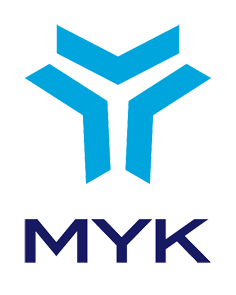 ULUSAL MESLEK STANDARDIBİLGİSAYAR DONANIM ELEMANISEVİYE5REFERANS KODU: ____________RESMİ GAZETE TARİH / SAYI:_______ / _______TERİMLER, SİMGELER VE KISALTMALARADSL(ASYMMETRIC DIGITAL SUBSCRIBER LINE): Asimetrik sayısal abone hattı teknolojisi; uzak mesafeler arasında sıradan bakır kablolar (telefon hatları) üzerinden yüksek miktarda veri aktarımı yapmayı ve internet erişimini sağlamayı mümkün kılan iletişim teknolojisini, ADVANCED CHIPSET FEATURES: Gelişmiş yongaseti özellikleri; bir bilgisayar sisteminde, anakart üzerinde bellek, ekran kartı veya işlemci çalışma şartları gibi belirli ayarlamaları yapabilen; işlemci, işlemci fanı, hafıza birimleri gibi anakart üzerindeki bileşenlerin çalışma şartlarını gösterebilen sistem yazılımını,AĞ BAĞLANTISI: Birbirine kablolu veya kablosuz olarak ve bir iletişim protokolü ile bağlanmış sunucu, yazıcı, kişisel bilgisayar, modem gibi birçok haberleşme donanımının ve çevre birimlerinindosya paylaşımı, haberleşme, ortak uygulama programları ve veri bankalarını kullanma amacı ile oluşturdukları bağlantı sistemini, AKIM: Bir iletkenin uçları arasındaki potansiyel farkından dolayı elektrik yüklerinin belli bir yönde akışını, yer değiştirmesini,ANAKART: Üzerine işlemci, hafıza birimleri ve diğer genişleme kartları takılan, bir bilgisayar sisteminin temel işlevleri için tüm iç bağlantıların ve çevre birimlerinin giriş çıkış işlemlerinin üzerinde yapıldığı temel elektronik kartı,ARIZA TESPİT KARTLARI: VCORE, DIMM, PCI veya PCI Express gibi test kartlarını,BAKIM: İlgili makine, donanım, alet ya da sistemlerin aşınmış, periyodik olarak değişmesi gereken veya ömrü biten parçalarının değiştirilmesini, temizlik türü işlemlerin gerçekleştirilmesini ve ayarlarının teknik talimatlara ve kullanım kılavuzlarına göre yapılmasını kapsayan çalışmaları,BGA (BALL GRID ARRAY): Izgara dizili toplar;elektronik bir kart üzerinde bulunan geleneksel iğne ayaklı yongalar yerine sıra ile ızgara formunda dizilmiş küçük lehim topçukları ile elektronik bağlantıların sağlandığı dâhili kılıf formunu,BIOS (BASIC INPUT-OUTPUT SYSTEM): Temel giriş-çıkış sistemi; bir bilgisayarın çalışması için, anakart özelliklerini yönetebilmek, kullanabilmek, temel donanım testlerini yapmak,diğer donanımlar arasında bir veri giriş çıkış işlemi oluşturabilmek için, sadece okunabilir bellek üzerine yazılmış yazılımı,BIOS FEATURES SETUP: BIOS kurulum özellikleri; bir bilgisayar sisteminde anakart üzerinde belirli ayarlamaları yapabilecek sistem yazılımını, BAREBONE: Üzerinde genelde anakart, ekran kartı ve güç kaynağı bulunan, üzerinden girdi-çıktı aygıtı bulunmayan kısmen monte edilmiş bir bilgisayar türünü,ÇEVRE BİRİMİ: Giriş - çıkış birimleri veya iletişim birimleri gibi bilgisayar sistemi ile birlikte kullanılan donanımı, CMOS (COMPLIMENTARY METAL OXIDE SEMICONDUCTOR): Tamamlayıcı metal oksit yarı iletken;BIOS ayarlarını kaydeden ve bilgilerin silinmemesi için daimi olarak bir batarya sistemi ile beslenen bir bellek çeşidini,CLOCK: Sistemin içerisinde olan ana saate verilen ismi,COM: Çevre ile seri iletişimi sağlayan giriş/çıkış aygıtını,CPU EMÜLATÖRÜ: Anakart tamiri sırasında merkezi işlem birimi yerine takılan ve anakartın işlemci var gibi temel gerilimleri hazırlamasını sağlayan bir eklenti devre kartını,DÂHİLİ BİLEŞEN: Anakart, işlemci, fan, ekran kartı, hafıza birimi, DVD veya sabit disk gibi bir bilgisayarın kasası içindeki herhangi bir iç birimi, DC GERİLİM: Zamanla değişmeyen doğrusal gerilimi,DEVRE ŞEMASI: Elektrik veya elektronik donanımların birbirleri ile olan bağlantılarını gösteren çizimi,DİSK BİRLEŞTİRMEYAZILIMI:Sabit disk üzerinde dağınık halde bulunan dosya parçalarını yan yana getirerek birleştiren ve disk performansını arttıran programı,DİSK TEMİZLEME YAZILIMI: Sabit diskte yer açmak için, bilgisayarda bulunan ve artık gerekli olmadığına karar verilen geçici dosyaları bulan ve kaldıran programı,DONANIM: Bilgisayar veya çevre birimlerinin elektronik, elektromekanik ve mekanik aksamını,ELEKTROMEKANİK: Elektrikli unsurlar ile çalışması sağlanan ve kumanda edilen mekanik sistemleri,FELAKET SENARYOSU/PLANI: Bir bilişim sisteminde, olası sistem çökmesi, verilerin karışması veya kaybolması, güvenlik tehdidi vb. en kötü durumlarda yapılması gereken olaylar/planlar bütününü, GENİŞLEME KARTLARI: Anakart üzerine takılarak, bilgisayarın dış dünya ile bağlantısını veya iç dünyada özelliklerini artırmayı hedefleyen ilave donanım kartlarına genel olarak verilen ismi, GERİLİM: Bir iletkenin uçları arasındaki potansiyel farkı, voltajı,HARİCİ BİLEŞEN: Monitör, modem, yazıcı, tarayıcı, USB bellek, harici depolama, web kamera, mikrofon, kulaklık, klavye, fare, oyun kumandası, dijital kameravb. bilgisayar sistemi kasası dışında olan ve bilgisayarla birlikte kullanılan birimleri, HUB: Ağ bileşenlerini birbirine bağlayan ve yönlendirme yapılmaksızın haberleşme sağlayan çok giriş/çıkışlı bir bağdaştırıcıyı,ISCO: Uluslararası standart meslek sınıflamasını,İSG: İş sağlığı ve güvenliğini,İŞLETİM SİSTEMİ: Bilgisayar donanımının doğrudan denetimi ve yönetiminden, temel sistem işlemlerinden, dosya yönetiminden ve uygulama programlarını çalıştırmaktan sorumlu olan sistem yazılımını,KALİBRASYON: Belirlenmiş koşullar altında, doğruluğu bilinen bir ölçüm standardını veya sistemini kullanarak diğer ölçüm ve test aletinin doğruluğunun ölçülmesi, sapmaların belirlenmesi ve doküman haline getirilmesi için kullanılan ölçümler dizisini,KISMEN MONTE EDİLMİŞ BİLGİSAYAR: Özel yapıdaki bir bilgisayar kasası üzerinde, anakart, güç kaynağı ve bazen de görüntü birimleri monte edilmiş durumda satılan, işlemci, bellek ve depolama gibi birimlerin sonradan ilave edildiği diz üstü, barebone vb. bilgisayar sistemlerini,KİŞİSEL KORUYUCU DONANIM (KKD): Çalışanı, yürütülen işten kaynaklanan, sağlık ve güvenliği etkileyen bir veya birden fazla riske karşı koruyan, çalışan tarafından giyilen, takılan veya tutulan tüm alet, araç, gereç ve cihazları,KULLANIM KILAVUZU: Bir bilgisayar sistemi veya çevre cihazının tüm yeteneklerini doğru, yeterli ve tehlikesiz biçimde kullanmak için üretici tarafından yazılmış kitapçığı,LCD INVERTER:Anakart üzerinden aldığı besleme gerilimini LCD içerisindeki floresanın ışıyabileceği yüksek voltaj seviyesine yükselten ve yine anakart komutlarına göre LCD ışığının açma-kapama ve ışık şiddeti gibi özelliklerini düzenleyen, elektronik devreyi,LOAD BIOS DEFAULTS: BIOS varsayılan yüklemesi; BIOS menüsünde, BIOS yazılımının yüksek performans özelliklerini kapatan seçeneği, LOAD SETUP DEFAULTS: Varsayılan kurulum yüklemesi; BIOS menüsünde, BIOS yazılımını fabrika ayarlarına döndürmeye yarayan ve tüm yüksek performans özelliklerini kapatan seçeneği, LPT (LINE PRINTER TERMINAL): Paralel giriş/çıkış bağlantı aygıtını,MULTİMETRE: Elektrik veya elektronikte; gerilim, akım, direnç vb. değerleri ölçmeyi sağlayan aleti,KULLANICI BİLGİ FORMU: Servis talebinde bulunan iç veya dış müşterilere ait kişi, kurum veya kuruluşun, adı, adresi, iletişim bilgileri ve muhasebe bilgileri gibi kimlik bilgilerinin kaydedildiği formu, ONARIM: İlgili makine, donanım, alet ya da sitemlerde meydana gelen arızaların tespit edilmesini ve giderilmesini ifade eden işlemler bütününü,OSİLOSKOP: Girişlerine uygulanan elektrik sinyallerinin dalga şekillerinin, karakteristiklerini, genliklerini, frekanslarını ve faz ilişkilerini ekranında ışıklı çizgiler şekilde gözle görülebilir hale getiren ölçü aletini,PIN: Elektronik donanımların üzerinde belirli bir dizilimdeki dişi veya erkek bağlantı uçlarından oluşan ve diğer donanım veya kabloların bağlantı yapmasını sağlayan, veri ve/veya güç iletenbakır veya alüminyum malzemeden yapılmış arabirimleri, POST (POWER-ON SELF TEST) KART: Başlama anında sınama kartı; bilgisayarın başlaması sürecinde sistemin PCI, PCIExpress veya miniPCI veri yoluna gönderdiği kodları okuyan cihazı,RESET: Donanımı ve üzerine kurulu olan yazılımı yeniden başlatmayı,RİSK: Tehlikeli bir olayın meydana gelme olasılığı ile sonuçlarının bileşimini,SERVİS FORMU: Müşterinin servis talebine ait bilgilerinin, şikâyet nedeninin, ilk belirtilerin, analiz sonucu arıza tespitlerinin ve servis sürecinde yapılanların yazıldığı formu,SMD (SURFACE MOUNT DEVICE): Yüzey montajlı aygıt; elektronik devre kartlarında kullanılan yüzey montaj elemanını,STANDART CMOS SETUP: Standart CMOS kurulumu; bir bilgisayar sisteminde, anakart üzerinde temel sistem ayarlarında ve sistem saati ile ilgili seçeneklerde değişiklik yapabilecek yazılımı,STATİK ELEKTRİK: Belirli bazı nedenlerle meydana gelen, durağan olan ve bir işe yaramayan, zaman zaman arklar şeklinde boşalan elektriği,SWITCH: Ağ bileşenlerini birbirine bağlayan ve bilginin yönlendirildiği, hızlı, çok giriş/çıkışlı bir bağdaştırıcıyı,TEHLİKE: İşyerinde var olan ya da dışarıdan gelebilecek, çalışanı veya işyerini etkileyebilecek, zarar veya hasar verme potansiyelini,TOLERANS: Bir ölçüyle ilgili kabul edilebilir sınır değerlerini,TOPRAKLAMA: Gerilim altında olmayan bütün tesisat kısımlarının, uygun iletkenlerle toprak kitlesi içerisine yerleştirilmiş bir iletken cisme (elektrot) bağlanmasını,USB(UNIVERSAL SERIAL BUS): Evrensel seri yolu; bilgisayar ve telekomünikasyon endüstrisinde geliştirilmiş, seri iletişim standartlarında bir bağlantıyı, UZAY MONTAJI: Genellikle test amaçlı olarak, bilgisayar bileşenlerinin kasa kullanılmadan masa üzerinde birleştirilmesini,YAZILIM: Bilgisayar sistemini oluşturan harici ve dâhili donanım birimlerinin yönetimini ve kullanıcıların işlerini yapmak için gerekli olan programları, YEDEK ALMAK: Bir dosyanın ya da sistemin o anki halini, kullanılan etkin disk alanı dışında bir yere kopyalamayı ifade eder.İÇİNDEKİLER_Toc3001451281.	GİRİŞ	82.	MESLEK TANITIMI	92.1.	Meslek Tanımı	92.2.	Mesleğin Uluslararası Sınıflandırma Sistemlerindeki Yeri	92.3.	Sağlık, Güvenlik ve Çevre ile ilgili Düzenlemeler	92.4.	Meslek ile İlgili Diğer Mevzuat	102.5.	Çalışma Ortamı ve Koşulları	102.6.	Mesleğe İlişkin Diğer Gereklilikler	113.	MESLEK PROFİLİ	123.1.	Görevler, İşlemler ve Başarım Ölçütleri	123.2.	Kullanılan Araç, Gereç ve Ekipman	413.3.	Bilgi ve Beceriler	453.4.	Tutum ve Davranışlar	474.	ÖLÇME, DEĞERLENDİRME VE BELGELENDİRME	49GİRİŞBilgisayar Donanım Elemanı(Seviye 5) ulusal meslek standardı 5544 sayılı Mesleki Yeterlilik Kurumu (MYK) Kanunu ile anılan Kanun uyarınca çıkartılan “Ulusal Meslek Standartlarının Hazırlanması Hakkında Yönetmelik” ve “Mesleki Yeterlilik Kurumu Sektör Komitelerinin Kuruluş, Görev, Çalışma Usul ve Esasları Hakkında Yönetmelik” hükümlerine göre MYK’nın görevlendirdiği TÜBİDER Bilişim Sektörü Derneğitarafından hazırlanmıştır. Bilgisayar Donanım Elemanı(Seviye 5) ulusal meslek standardı, sektördeki ilgili kurum ve kuruluşların görüşleri alınarak değerlendirilmiş, MYK Bilişim Teknolojileri Sektör Komitesi tarafından incelendikten sonra MYK Yönetim Kurulunca onaylanmıştır.MESLEK TANITIMIMeslek TanımıBilgisayar Donanım Elemanı (Seviye 5), İSG, çevre koruma, kalite kural ve yöntemleri çerçevesinde; yetkisi dâhilinde ve tanımlanmış görev talimatlarına göre; bilgisayar sistemleri ve çevre birimlerinin montaj üretiminin yapıldığı ve/veya kullanıldığı sektörlerde; bilgisayar sistemleri ve çevre birimlerinin montajını yapan, işletim sistemlerini kuran ve yapılandıran, parçalarını değiştiren, arızasını tespit eden, tespit edilen arızasını gideren ve bu amaçla tamiratını gerçekleştiren, bakımını yapan, teknik destek veren, küçük ölçekli ağ kurulumunu yapan, görevleriyle ilgili kullanıcı ilişkilerini ve mesleki gelişim çalışmalarını yürüten nitelikli meslek elemanıdır.Meslek elemanının, yaptığı işlemlerde, teknik dokümantasyona uygun olarak, bilgisayar sistemleri ve çevre birimlerinin kurulması ve yapılandırılması, meydana gelebilecek arızaların belirlenmesi, nedenlerinin bulunarak giderilmesi, elektronik olarak tamiratının yapılması, istenilen şekilde çalışmasının sağlanması ve bu işlemleri yerine getirebilecek düzeyde elektrik, elektronik ve bilgisayar donanımı bilgisine sahip olması esastır.İşlemler sırasında, bilgisayar donanım birimleri üzerinde, bunların özelliklerine uygun ölçme, ayarlama ve programlama işlemlerinin yapılmasının yanı sıra, devre şemalarının okunması, elektronik bağlantılarının yapılması, elemanın mesleki yetkinliğini gerektirir. Birim faaliyetlerinden tek başına sorumlu olabileceği gibi, dördüncü seviye bilgisayar donanım elemanlarının amiri konumunda da çalışabilir. İş süreçlerinde varsa kendisine bağlı ekip veya astlarını, verilen iş emirlerine göre planlar, yönlendirir, denetler ve gerektiğinde de işlemleri bizzat yürütür.İşlemlerin yapılmasında iş talimatlarına uygun çalışır ve sorumluluk alanı dışında kalan arızaları ve hataları ilgili kişilere bildirir. İşlemleri tamamlanan donanım birimleri veya sistemlerin teknik talimatlarında belirtilen özelliklere sahip olması, çalışılan yerin ve kullanılan araç-gereçlerin bakım ve temizliğinin yapılması, iş akışının aksamadan devamının sağlanması ve bu işlemlerin yapıldığı sahada çalışılan diğer kişilerin emniyetinin sağlanması, bu elemanın sorumlulukları arasında yer alır.Mesleğin Uluslararası Sınıflandırma Sistemlerindeki YeriISCO 08	: 3512 (Bilgi ve İletişim Teknolojisi Kullanıcı Destek Teknisyenleri)
		: 7421(Elektronik Mekanik ve Bakım Onarımcılar)
		: 3114 (Elektronik Mühendislik/Makinistlik Teknisyenleri)Sağlık, Güvenlik ve Çevre ile ilgili DüzenlemelerAğır ve Tehlikeli İşler Yönetmeliği Ambalaj Atıklarının Kontrolü Yönetmeliği Atık Yönetimi Genel Esaslarına İlişkin Yönetmelik Binaların Yangından Korunması Hakkında Yönetmelik Çalışanların İş Sağlığı ve Güvenliği Eğitimlerinin Usul ve Esasları Hakkında Yönetmelik Elle Taşıma İşleri Yönetmeliği Gürültü Yönetmeliği Güvenlik ve Sağlık İşaretleri Yönetmeliği Hazırlama, Tamamlama ve Temizleme İşleri Yönetmeliği İş Ekipmanının Kullanımında Sağlık ve Güvenlik Şartları Yönetmeliği İşçi Sağlığı ve İş Güvenliği Tüzüğü İşyeri Bina ve Eklentilerinde Alınacak Sağlık ve Güvenlik Önlemlerine İlişkin Yönetmelik Kanserojen ve Mutajen Maddelerle Çalışmalarda Sağlık ve Güvenlik Önlemleri Hakkında Yönetmelik Katı Atıkların Kontrolü Yönetmeliği Kimyasal Maddelerle Çalışmalarda Sağlık ve Güvenlik Önlemleri Hakkında Yönetmelik Kişisel Koruyucu Donanımların İşyerlerinde Kullanılması Hakkında Yönetmelik Makine Emniyeti Yönetmeliği Muhtemel Patlayıcı Ortamda Kullanılan Teçhizat Ve Koruyucu Sistemler İle İlgili Yönetmelik Parlayıcı Patlayıcı Tehlikeli ve Zararlı Maddelerle Çalışılan İşyerlerinde ve İşlerde Alınacak Tedbirler Hakkında Tüzük Patlayıcı Ortamların Tehlikelerinden Çalışanların Korunması Hakkında Yönetmelik Tehlikeli Atıkların Kontrolü YönetmeliğiTehlikeli Maddelere ve Müstahzarlara İlişkin Güvenlik Bilgi Formlarının Hazırlanması ve Dağıtılması Hakkında Yönetmelik Tehlikeli Maddelerin ve Müstahzarların Sınıflandırılması, Etiketlendirilmesi ve Ambalajlanması Hakkında Yönetmelik Titreşim Yönetmeliği TS 18001 İş Sağlığı ve Güvenliği Yönetim Sistemi TS EN ISO 14001 Çevre Yönetim Sistemi 5510 Sayılı Sosyal Sigortalar ve Genel Sağlık Sigortası KanunuAyrıca; iş sağlığı ve güvenliği ve çevre ile ilgili yürürlükte olan, kanun, tüzük ve yönetmeliklere uyulması ve konu ile ilgili risk değerlendirmesi yapılması esastır.Meslek ile İlgili Diğer Mevzuat4857 Sayılı İş Kanunu Elektrik Tesislerinde Topraklamalar YönetmeliğiHaftalık İş Günlerine Bölünemeyen Çalışma Süreleri Yönetmeliğiİş Kanunu'na İlişkin Fazla Çalışma ve Fazla Sürelerle Çalışma YönetmeliğiPostalar Halinde İşçi Çalıştırılarak Yürütülen İşlerde Çalışmalara İlişkin Özel Usul ve Esaslar Hakkında YönetmelikTS EN ISO 9001 Kalite Yönetim Sistemi EEC direktifleri (normlar)Telekomünikasyonla ilgili mevzuatYıllık Ücretli İzin YönetmeliğiZayıf Akım YönetmeliğiÇalışma Ortamı ve KoşullarıMeslek elemanı genelde kapalı alanlarda, gerektiğinde yüksekte ve elektrik hatlarına yakın ortamlarda, sabit veya hareket halindeki montaj hatlarında, iyi aydınlatılmış, havalandırılmış ve işe göre hazırlanmış ortamlarda ayakta veya oturarak çalışır. Çalışma ortamı ve koşulları alt sektörlere göre farklılıklar gösterir. Çalışma alanında faaliyetlerini yürütürken uygun kişisel koruyucu donanım kullanır. Mesleğin icrası esnasında, iş sağlığı ve güvenliği önlemlerini gerektiren kaza ve yaralanma riskleri bulunmaktadır.Mesleğe İlişkin Diğer GerekliliklerMeslek elemanının ağır ve tehlikeli işlerde çalışabileceğini gösterir sağlık raporuna sahip olması gerekmektedir.MESLEK PROFİLİGörevler, İşlemler ve Başarım ÖlçütleriKullanılan Araç, Gereç ve Ekipman6 Köşeli Yıldız Alyan AnahtarıADSL Sinyal Ayırıcı KutuAğ Bağlayıcıları (RJ45, RJ11)Ağ Kabloları (CAT 5, CAT 6)Ağ Pensesi (RJ bağlayıcı çakmak için)Alet ÇantasıAltıgen Değiştirilebilen Uçlu Anahtar SetiAlyan Anahtar TakımıAna Makine SunucuAnakart(Soket 754, 939, AM2, AM3, 478, 775, 1155, 1156, 1366)Anti Statik Ayar TornavidasıAnti Statik Bileklik Anti Statik Bölmeli KutuAnti Statik EldivenAnti Statik Mat (Çalışma Örtüsü)Anti Statik PoşetAnti Statik Raf Anti Statik SMD Havya Seti Anti Statik Teknik Servis KaplamasıArıza Takip DiyagramlarıArıza Takip FormuATX Güç Kaynağı Test CihazıAyarlanabilir İngiliz AnahtarıAyarlı DC Güç KaynağıBağlayıcı Sökme AletiBarkod OkuyucuBarkod YazıcıBGA İşlem Kimyasalları (Flux, NR215, SC10)BGA İşlem Malzemesi (Master Teli)BGA Tamir İstasyonuBileşen (Yedek Parça) KutularıBilgisayarBilgisayar Güç Kaynağı 500W-800WBilgisayar Kontrollü ATX Güç Kaynağı Test SistemiBüyüteçBüyüteçli Akrobat LambaCD/DVD ÇantasıCımbız Takımı Çevre Birimleri (Yazıcı, Tarayıcı, Web Kamera, Dijital Fotoğraf Makinesi, ADSL Modem, Dijital Kamera)DDR, DDR2 ve DDR3 Hafıza Modülleri (400Mhz - 1333Mhz arası ve Çift)Değiştirilebilen Uçlu Tornavida SetiDijital Osiloskop (En az 1 GHz)Disket (3,5")Disket Sürücü (3,5")Disket Veri Kablosu (FDD Kablosu)Dizüstü Bilgisayar (İç ve Dış) PanelleriDizüstü Bilgisayar (Notebook)Dizüstü Bilgisayar Hafıza Bellekleri (DDR-DDR2-DDR3)Dizüstü Bilgisayar İşlemcisi (Intel ve AMD)Dizüstü Bilgisayar Kablosuz Ağ ModülüDizüstü Bilgisayar Klavyesi Dizüstü Bilgisayar LCD PaneliDizüstü Bilgisayar Modem ModülüDizüstü Bilgisayar Mouse ModülüDizüstü Bilgisayar Optik (CD/DVD) Sürücüsü (SATA - PATA)Dizüstü Bilgisayar Sabit Diski (SATA-PATA)Donanım SürücüleriDonanım Teknik DokümanlarıDonanım Teknik Dokümanları (Devre Şemaları)Döner Başlı Teleskopik AynaDVI Çevirici (DVI-VGA ve DVI-HDMI)DVI Veri KablosuEEPROM (Yedek)EEPROM ProgramlayıcıEğe TakımıEkran Kartı (AGP)Ekran Kartı (PCI Express - SLI/CF için Çift)Elektrikçi BıçağıElektrikli SüpürgeElektronikçi Tornavida TakımıElektronikçi Yan KeskisiEntegre Söküm Aleti (EEPROM Tutucu)Filtre ve Havalandırma SistemleriFluxGeri Döngü AdaptörleriGeri Dönüşümlü Atık Depolama MalzemesiGüvenlik Programları (Antivirüs)Hafıza Modülü Voltaj Ölçüm Kartı (DDR, DDR2, DDR3)Harici Depolama BirimleriHassas El Testeresi (6")Hazır Ürün AmbarıHDMI Veri KablosuHoparlör (5+1)HUB / Switch KabloluHUB / Switch KablosuzIEEE 1394 Veri KablosuIsı Ayarlı Havya SetiIsı ile Daralan Kablo Yalıtım Borularıİletişim Araçları (Telefon, Faks)İlkyardım Malzemeleriİnce Maket Bıçağıİnternet Bağlantısıİş Elbisesiİşlemci Fanları (Soket 754, 939, AM2, AM3, 478, 775, 1155, 1156, 1366)İşlemci Voltaj Ölçüm Kartı (Soket 754, 939, AM2, AM3, 478, 775, 1155, 1156, 1366)İşletim Sistemi Kurulum Ortamı (CD/DVD/USB)İşletim Sisteminin Kataloğuİşletim Sistemleriİzolasyon Bandı (PVC Elektrik Bandı)Kablo BağıKablo KanallarıKablo Ölçme Aletleri (Kablo Test Cihazı)Kablo Sıyırma AraçlarıKablosuz İletişim AraçlarıKarga Burun Kesintisiz Güç Kaynağı (UPS)Kısa Uçlu Tornavida TakımıKıvrık Ağızlı Karga BurunKlavyeKlavye Tuşu Sökme AparatıKontrol KalemiKoruma GözlüğüKüçük El MengenesiLCD MonitörLCD INVENTERLCR MetreLehimLehim Emme PompasıLehim Havuzu (Pota, Bellek Yuvaları ve Bağlayıcı Değişimleri İçin)Lehimleme Yardımcı SetiLokma Anahtar TakımıMalzeme Fiyat ListesiMalzeme Talep FormuMatkapMetal Bıçak SetiMetal Uçlu KancaMıknatıs Uçlu Toplama AletiMikrofonMini LED El FeneriMouseMüşteri Bilgi FormuNumaralandırma EtiketiOptik Okuyucu/Yazıcı (DVD Writer)Ölçü Aleti (Multimetre) PATA Data KablosuPATA-SATA-USB DönüştürücülerPC Güç KablolarıPCI Ekran KartıPCI Express Voltaj Ölçüm KartıPCI ModemPCI Ses KartıPCI Voltaj Ölçüm KartıPensePil Şarj AletiPOST Kart (PC Arıza Tanımlama Kartı)POST Kart İle Tamirat KılavuzuPriz Test CihazıPVC Kauçuk Çalışma EldiveniRAID KartSaatçi Tornavida Takımı Sabit Disk (SATA-PATA)SATA Güç KablosuSATA Veri KablosuSC10 (Flux Temizleyici)Sıcak Hava İstasyonuSinyal Üreteci Sorun Giderici YazılımlarıSPI ProgramlayıcıŞarjlı Tornavida SetiŞerit MetreTanılama Test YazılımlarıTaşınabilir Bellek (Flash Bellek)Teknik Servis ve Müşteri Takip ProgramlarıTekrar Yazılabilir CD-DVD MedyaTelefon Kablosu Ek Bağlayıcısı (Telefon Boncuğu)Temizleme Aletleri (Temizleyici sıvı ve spreyler, temizleme fırçaları) Termal MacunTopraklamaTornavida Saplı Delici BizTornavida Takımı (Düz ve Yıldız)Toz Temizleyici Araçlar (Anti statik Hortum Özellikli Elektrikli Vakum Kompresör)TVTV AnteniUcu Değiştirilebilen Bataryalı Tornavida SetiUSB Ağ AdaptörüUSB Optik Okuyucu/Yazıcı (CD-DVD)USB Veri KablosuUyarı LevhalarıUzatma KablolarıUzun Ağızlı KargaburnuVeri Kurtarma YazılımlarıVGA Ekran KablosuYan Keski Yangın Söndürme TüpüYazıcı (USB / LPT)Yedek BIOS PiliYedek Parça AmbarıYedek Vida, Somun, Devre Atlayıcı, Bağlayıcı ve YükselticilerYonga Sökme AletiYonga TutacağıYonga Yenileme FırınıYonga Yenileme Kiti ve ElekleriYonga Yenileme Topları (0.45 mm, 0.50 mm, 0.60 mm, 0.70 mm)Yüksek Çözünürlüklü KameraYüksek İç Dirençli Ölçü AletiZararlı Atık Depolama MalzemesiBilgi ve BecerilerAcil durum bilgisiAnalitik düşünme yeteneğiAnaliz yapma ve problem çözme yeteneğiAraç, gereç ve takım kullanım bilgi ve becerisiAtıkların kaynakta doğru ayrılması, geri dönüşüm faaliyetleri bilgisiBGA lehimleme teknikleri bilgisiBilgisayar işletim sistemleri bilgisiBilgisayar ve donanım bilgisiBilgisayar ve yazılım kullanım bilgi ve becerisiÇalışma ve kontrol ile ilgili yöntem ve kurallar bilgisiÇevre koruma yöntemleri bilgisiDevre şemaları okuma hazırlama ve düzeltme bilgisiDinleme, anlama ve müşteri ile iletişim kurma bilgi ve becerisi Doğal kaynakların etkin kullanımı (su, elektrik, doğalgaz, hammaddeler vb.) bilgisiDonanım ve araçların kullanımı bilgi ve becerisi Donanım ve yazılım teknik özellikler bilgisiEkip içinde çalışma becerisiEkipman, malzeme koruma ve temizlik bilgisiEl aletleri ile güvenli çalışma bilgi ve becerisiEl becerisiEl ve göz ile muayene esasları bilgisiElektrik bilgisiElektromekanik bilgisiElektronik bilgisiElektronik devre elemanları bilgisi Elleçleme, taşıma ve sabitleme donanımını güvenli şekilde kullanım becerisiEmpati yeteneğiGörsel yetenekHassas cihazları ve elektronik bileşenleri saklama bilgisiHata ayıklama kılavuzları bilgisiHata mesajları bilgisiHijyen bilgisiIsı ve ışık bilgisiİkna yeteneğiİlkyardım bilgisiİnternet kullanım bilgisiİş organizasyonu bilgi ve becerisiİş sağlığı ve güvenliği bilgisiİşyeri çalışma yöntem ve kurallarıbilgisi Kalibrasyon ve doğrulama bilgisiKalite dokümantasyonu, teknik özellikler bilgisiKalite kontrol prensipleri bilgisiKalite yönetim sistemi ve uygulama teknikleri bilgisiKarar verme yeteneğiKayıt tutma ve raporlama bilgi ve becerisiKendini ifade etme yeteneği Kimyasal maddelerle güvenli çalışma bilgisiKlavye kullanma yeteneğiKriz yönetim becerisiLehimleme ve lehim teknikleri bilgisi Maliyet hesabı yapma bilgi ve becerisiMalzeme bilgisiMalzeme kullanım kılavuzları / el kitapları kullanma bilgisiMekanik bilgisiMesleğe ilişkin yasal düzenlemeler bilgisiMesleki matematik bilgisiMesleki terim bilgisiMontaj aşama ve işlemleri bilgisi Montaj şema ve krokilerini okuma bilgisi Montaj teknikleri bilgi ve becerisi Motive etme bilgi ve becerisiMuhakeme yeteneğiMüşteri ile iletişim kurma becerisiOrganizasyon bilgi ve becerisiÖğrenme, öğretme ve kendini geliştirme becerisiÖlçme ve kontrol cihazlarının kullanımı, korunması bilgi ve becerisiÖlçme, değerlendirme ve kontrol bilgisiÖlçü aletlerinin kullanımı ve korunması bilgisiRisk analizi yapma bilgi ve becerisiSayısal elektronik bilgisiSektöre ve işyerine özel ulusal ve uluslararası talimatlar ve standartlar bilgisiServis kitapçıklarını hazırlama ve okuma bilgisiSistematik arıza arama bilgi ve becerisiSMD lehimleme teknikleri bilgisiSorun giderici yazılımları kullanma bilgisiStandart ölçüler bilgisiTakım tezgâhlarını kullanma bilgi ve becerisiTalimat hazırlama becerisiTasarım yapma bilgi ve becerisiTeknik dokümanları hazırlama bilgi ve becerisiTeknik dokümanları okuma ve anlama bilgi ve becerisiTemel çalışma mevzuatı bilgisiTemel teknik resim bilgi ve becerisiTemel meslek resim bilgi ve becerisiTest yazılımları bilgisiYangın önleme, yangınla mücadele, acil durum ve tahliye bilgisiYazılı ve sözlü iletişim yeteneğiYazılım güvenliği ve gizliliği bilgisiYazılım yedekleme ve yükleme bilgi ve becerisiYedek parça bilgisiYönetim bilgi ve becerisiZamanı iyi kullanma becerisiTutum ve DavranışlarAcil ve stresli durumlarda soğukkanlı ve sakin olmakAmirlerine doğru ve zamanında bilgi aktarmakAraştırıcı olmakBeraber çalıştığı kişilerle işe göre hareket koordinasyonu kurmak ve eş zamanlı hareket etmekBilgi, tecrübe ve yetkisi dâhilinde karar vermekÇalışkan olmakÇalışma zamanını iş emrine uygun şekilde etkili ve verimli kullanmakÇevre, kalite ve İSG mevzuatında yer alan düzenlemeleri benimsemekDeneyimlerini iş arkadaşlarına aktarmakDetaylara özen göstermekDürüst olmakEğitmeye ve öğretmeye istekli olmakEkip içinde uyumlu çalışmakGerekli ve acil durumlarda donanımın çalışmasını durdurmakGörevi ile ilgili yenilikleri izlemek ve uygulamakHızlı karar vermekİş disiplinine sahip olmakİş güvenliğine dikkat etmekİşlemler sırasında oluşabilecek değişiklikler konusunda duyarlı olmakİşletme kaynaklarının kullanımı ve geri kazanım konusunda duyarlı olmakİşyeri çalışma prensiplerine uymakİşyerine ait araç, gereç ve takımların kullanımına ve korunmasına özen göstermekKendi ve diğer kişilerin güvenliğini gözetmekKendini geliştirme konusunda istekli olmakMakine, cihaz ve aparatların limitlerini zorlamamak, limitleri dâhilinde çalışmakMalzeme hazırlıklarını yaparken iş güvenliği kurallarına özen göstermekMesleği ile ilgili etik kurallara uymakMeslek ahlakına sahip olmakMesleki gelişim için araştırmaya istekli olmakMontaj donanımlarını özenle kullanmakOlumsuz çevresel etkileri belirlemekProgramlı ve düzenli çalışmakRisk faktörleri konusunda duyarlı davranmakSabırlı olmakSorumluluklarını bilmek ve zamanında yerine getirmekSüreç kalitesine özen göstermekTalimat ve kılavuzlara uymakTaşıma ve kaldırma donanımını doğru şekilde kullanmakTehlike durumlarını algılayıp değerlendirmek ve ilgilileri bilgilendirmekTemizlik, düzen ve işyeri tertibine özen göstermekYeniliklere açık olmakYetkisinde olmayan uygunsuzluklar hakkında ilgilileri bilgilendirmekZamanı verimli bir şekilde kullanmakÖLÇME, DEĞERLENDİRME VE BELGELENDİRMEBilgisayar Donanım Elemanı (Seviye 5) meslek standardını esas alan ulusal yeterliliklere göre belgelendirme amacıyla yapılacak ölçme ve değerlendirme, gerekli çalışma şartların sağlandığı ölçme ve değerlendirme merkezlerinde yazılı ve/veya sözlü teorik ve uygulamalı olarak gerçekleştirilecektir.Ölçme ve değerlendirme yöntemi ile uygulama esasları bu meslek standardına göre hazırlanacak ulusal yeterliliklerde detaylandırılır. Ölçme ve değerlendirme ile belgelendirmeye ilişkin işlemler Mesleki Yeterlilik, Sınav ve Belgelendirme Yönetmeliği çerçevesinde yürütülür.Not: Bu kısım Resmi Gazete’de yayımlanmayacaktır. Sadece MYK web sitesinde yer alacaktır.Ek: Meslek Standardı Hazırlama Sürecinde Görev Alanlar:1. Meslek Standardı Hazırlayan Kuruluşun Meslek Standardı Ekibi:Dr. Murat YALÇINTAŞ 	İstanbul Ticaret Odası Yönetim Kurulu BaşkanıŞekib AVDAGİÇ 	İstanbul Ticaret Odası Yönetim Kurulu Başkan YardımcısıDursun TOPÇU 	İstanbul Ticaret Odası Yönetim Kurulu Başkan YardımcısıHasan DEMİR 	İstanbul Ticaret Odası Yönetim Kurulu Sayman ÜyesiAbdullah ÇINAR 	İstanbul Ticaret Odası Yönetim Kurulu ÜyesiMehmet DEVELİOĞLU 	İstanbul Ticaret Odası Yönetim Kurulu ÜyesiYakup KÖÇ 	İstanbul Ticaret Odası Yönetim Kurulu Üyesiİsrafil KURALAY 	İstanbul Ticaret Odası Yönetim Kurulu ÜyesiErtuğrul Yavuz PALA 	İstanbul Ticaret Odası Yönetim Kurulu ÜyesiMurat SUNGURLU 	İstanbul Ticaret Odası Yönetim Kurulu ÜyesiMuhammet YENEL 	İstanbul Ticaret Odası Yönetim Kurulu ÜyesiEnsari YÜCEL 	İstanbul Ticaret Odası Bilgisayar, Yazılım ve Büro Makineleri Meslek Komitesi BaşkanıDr. Cengiz ERSUN 	İstanbul Ticaret Odası Genel SekreteriSelçuk Tayfun OK		İstanbul Ticaret Odası Genel Sekreter YardımcısıFerruh GÜNDOĞAN	İstanbul Ticaret Odası KOBİ Araştırma ve Geliştirme Şubesi 	MüdürüSelim SÜLEYMAN		İstanbul Ticaret Odası KOBİ Araştırma ve Geliştirme Şubesi Araştırma Servisi ŞefiGökhan GÜL		İstanbul Ticaret Odası KOBİ Araştırma ve Geliştirme Şubesi RaportörüAhmet Salih KAHRAMAN 		Elektronik Teknik Öğretmen, TÜBİDER Y.K. ÜyesiBetül BAYRAKDAR 		Bilgisayar Mühendisi, TÜBİDER VOC Test MerkeziDr. Mustafa YANARTAŞ 		Fizik Mühendisi ve Donanım/Yazılım Uzmanı, TÜBİDER Y.K. ÜyesiEmin CAN 				Bilgisayar Yüksek Mühendisi, TÜBİDER Eğitim UzmanıErkin FINDIK				Endüstri Mühendisi, TÜBİDER Y.K. BaşkanıHüseyin YİĞİT		İktisatçı ve Donanım/Yazılım Uzmanı, TÜBİDER VOC Test MerkeziKenan BERKDEMİR			Endüstri Mühendisi, TÜBİDER Y.K ÜyesiMert BATU		Makine Mühendisi ve Donanım/Yazılım Uzmanı, TÜBİDER VOC Test MerkeziNiyazi SARAL			Elektronik Yüksek Mühendisi, TÜBİDER VOC Test MerkeziAişe AKPINAR 		Meslek Analizi/DACUM Ekip Koordinatörü ve ModeratörHayrünnisa SALDIROĞLU 		Meslek Standardı Hazırlama Çalıştayı, DACUM Moderatörü, Eğitim ve Kariyer DanışmanıSelcen ÇEVİK AVCI 		Meslek Standardı Hazırlama Çalıştayı, DACUM Eş-Moderatörü2. Meslek Standardının Hazırlanmasına Katkıda BulunanlarAhmet KUŞDEMİR 			Bilişim Teknolojileri ÖğretmeniAlp ÖZDEMİR 			Yazılım Mühendisi ve Donanım/Yazılım Uzmanı,HARDWAREMANIAAyhan ALKAN 			Bilişim Uzmanı, İTOAytekin PALAK 			E. Haberleşme Teknikeri ve Donanım Bakım Elemanı, ÇizgiElektronikBurak Hakan ALBAYRAK		Bilgisayar Mühendisi, Çizgi ElektronikCumhur TORUN 			Bilişim Teknolojileri ÖğretmeniCüneyt GÜZEY 			Elektronik Yüksek Mühendisi, Çizgi ElektronikDoğukan HAZAR 			Elektronik Teknikeri ve Donanım Bakım Elemanı, Çizgi 					ElektronikFerhat NALBANT 			Bilişim Teknolojileri ÖğretmeniGülşen DURMUŞ TORUN 		Bilişim Teknolojileri ÖğretmeniHakan YANDIM 			Bilişim Teknolojileri ÖğretmeniHamza BAŞARAN 			Bilgisayar Teknisyeni ve Donanım Bakım Elemanı, Çizgi 					ElektronikHüseyin DÜZGÜN 			Elektrik Teknisyeni ve Donanım Bakım Elemanı, ÇizgiElektronikKaan ARKON 			E. Haberleşme Teknikeri ve Donanım Bakım Elemanı, Çizgi 					ElektronikKoray AKSOY 			Bilgisayar Mühendisi, PENTA BilgisayarLevent AKALIN 			İktisatçı ve Donanım/Yazılım Uzmanı, PENTA BilgisayarMurat ÖZDEMİR 			Elektronik Teknikeri ve Donanım Bakım Elemanı, Çizgi ElektronikNamık TÜLÜMEN 			İktisatçı ve Donanım/Yazılım Uzmanı, ARENAOkan ERDEM 			Elektronik Teknisyeni ve Donanım Bakım Elemanı, ÇizgiElektronikOrkun ARIYÖRÜK 			Çevre Mühendisi, 7S İleri Teknoloji ÜrünleriÖzgür Ali ÖZKİRİŞÇİ 		Bilişim Teknolojileri ÖğretmeniÖzkan KIVRAK 			Elektronik Teknisyeni ve Donanım Bakım Elemanı, Çizgi 					ElektronikDr. Ragıp Mustafa BAŞBUĞ 	Bilişim Uzmanı, MEKATRONİK Yazılım Ltd. Şti.Selahattin YILDIZ 			Bilişim Uzmanı, ALTEK BilgisayarZeynel TERZİ 			Bilişim Uzmanı, Bilişim Teknolojileri Servis Hizmetleri Ltd. Şti.MYK Yönetim KuruluBayram AKBAŞ, Çalışma ve Sosyal Güvenlik Bakanlığı Temsilcisi	BaşkanProf. Dr. Oğuz BORAT, Milli Eğitim Bakanlığı Temsilcisi			Başkan VekiliYrd. Doç.Dr. Ömer AÇIKGÖZ, Yükseköğretim Kurulu Temsilcisi	ÜyeProf. Dr. Yücel ALTUNBAŞAK Meslek Kuruluşları Temsilcisi		ÜyeCelal KOLOĞLU, İşveren Sendikaları Konfederasyonu Temsilcisi	ÜyeDr. Osman YILDIZ, İşçi Sendikaları Konfederasyonları Temsilcisi	ÜyeMeslekBilgisayar Donanım ElemanıSeviye5Referans Kodu-Standardı Hazırlayan KuruluşİTO KOORDİNATÖRLÜĞÜNDE 
TÜBİDER BİLİŞİM SEKTÖRÜ DERNEĞİStandardı Doğrulayan Sektör KomitesiMYK Bilişim Teknolojileri Sektör KomitesiMYK Yönetim Kurulu Onay Tarih/ Sayı________ tarih ve ________ sayılı kararResmi Gazete Tarih/Sayı-Revizyon No-GÖREVLERİŞLEMLERBAŞARIM ÖLÇÜTLERİKodAdıKodAdıKodAçıklamaAİSG önlemleri almak(devamı var)A.1Tehlikeleri değerlendirmekA.1.1İşlemler sırasında karşılaşılabilecek olası İSG tehlikelerini, yapılacak işlemlere ve bunlarla ilgili koşullara göre belirler.AİSG önlemleri almak(devamı var)A.1Tehlikeleri değerlendirmekA.1.2Çalışma alanında tespit edilen İSG risk ve tehlike durumlarını inceleyerek işletme formatına uygun olarak kayıt altına alır.AİSG önlemleri almak(devamı var)A.1Tehlikeleri değerlendirmekA.1.3İşletmenin İSG talimatlarını değerlendirerek belirlediği tehlikelere karşı alınması gerekli önlemleri saptar.AİSG önlemleri almak(devamı var)A.1Tehlikeleri değerlendirmekA.1.4Talimatlarda yer almayan, bildirilen ve belirlenen tehlikeler ve riskleri İSG birimine/görevlisine veya amire, önlem önerisiyle birlikte iletir.AİSG önlemleri almak(devamı var)A.1Tehlikeleri değerlendirmekA.1.5Risk ve tehlike faktörlerinin azaltılmasına yönelik yapılan çalışmalara verilen görevlere göre katılır.AİSG önlemleri almak(devamı var)A.2Çalışılanlarla ilgili İSG önlemlerini almakA.2.1Yapılacak işlerin ve çalışılacak sahanın özelliklerine uygun olarak İSG talimatlarında belirtilen KKD kullanır. AİSG önlemleri almak(devamı var)A.2Çalışılanlarla ilgili İSG önlemlerini almakA.2.2İSG koruma ve müdahale araçlarının uygun ve çalışır şekilde bulundurur.AİSG önlemleri almak(devamı var)A.2Çalışılanlarla ilgili İSG önlemlerini almakA.2.3Çalışanların iş süreçlerinde; ilgili talimatlara göre doğru KKD kullanma, iş güvenlik önlemleri uygulama ve İSG kurallarına uygun davranma durumunu planlı ve plansız olarak denetler.AİSG önlemleri almak(devamı var)A.2Çalışılanlarla ilgili İSG önlemlerini almakA.2.4Çalışanların bakım ve onarım sürecinde varsa, İSG kurallarına aykırı davranışlarının nasıl düzeltebileceğini gösterir.AİSG önlemleri almak(devamı var)A.2Çalışılanlarla ilgili İSG önlemlerini almakA.2.5Çalışanların bakım ve onarım sürecinde İSG kurallarına aykırı davranışlarını sürdürmeleri durumunda, işletme kural ve yöntemlerine uygun şekilde amire bildirimde bulunur.GÖREVLERİŞLEMLERBAŞARIM ÖLÇÜTLERİKodAdıKodAdıKodAçıklamaAİSG önlemleri almakA.3Çalışılan alanlarda İSG önlemlerini almakA.3.1Yapılan çalışmaya ait uyarı işaret ve levhalarını talimatlar doğrultusunda çalışmanın yapılacağı alandayerleştirir.AİSG önlemleri almakA.3Çalışılan alanlarda İSG önlemlerini almakA.3.2İşe özgü İSG araç ve donanımlarını, talimatlarda belirtildiği şekilde çalışmanın yapılacağı alanda konumlandırır.AİSG önlemleri almakA.3Çalışılan alanlarda İSG önlemlerini almakA.3.3İşe özgü olarak talimatlarda belirtilen havalandırma, ısıtma-soğutma, aydınlatma gibi önlemlerin çalışma öncesinde uygulanmasını sağlar.AİSG önlemleri almakA.3Çalışılan alanlarda İSG önlemlerini almakA.3.4İşe özgü olarak varsa talimatlarda belirtilen güvenli çalışma sürelerine uyar.AİSG önlemleri almakA.3Çalışılan alanlarda İSG önlemlerini almakA.3.5Statik elektrik risklerine karşı talimatlar doğrultusunda topraklama yapar.AİSG önlemleri almakA.3Çalışılan alanlarda İSG önlemlerini almakA.3.6Yanıcı ve parlayıcı malzemelerigüvenli bir şekilde konumlandırarak kullanır.AİSG önlemleri almakA.3Çalışılan alanlarda İSG önlemlerini almakA.3.7Çalışmalarda kullanılan araç, gereç ve aletleri güvenlik talimatlarına uygun olarak kullanır.AİSG önlemleri almakA.3Çalışılan alanlarda İSG önlemlerini almakA.3.8İSG araçlarını uygun ve çalışır şekilde bulundurur.AİSG önlemleri almakA.4İşletmenin acil durum önlemlerini uygulamakA.4.1Aldığı eğitime ve yapılan görevlendirmeye göre; işletmenin afet-acil durum ekiplerinin çalışmalarına katılır. AİSG önlemleri almakA.4İşletmenin acil durum önlemlerini uygulamakA.4.2Acil durum ve acil tahliye tatbikatlarında yapılan plana göre, verilen görevleri uygun yöntemler kullanarak gerçekleştirir.AİSG önlemleri almakA.4İşletmenin acil durum önlemlerini uygulamakA.4.3Çalışmalar esnasında oluşan anında giderilemeyecek türden tehlike durumlarını amirlerine, yetkililere veya gereken durumlarda işletme dışında ilgili kurumlara bildirir.AİSG önlemleri almakA.4İşletmenin acil durum önlemlerini uygulamakA.4.4Uygulanan işleme özel acil durum yöntem ve kurallarını uygular.AİSG önlemleri almakA.4İşletmenin acil durum önlemlerini uygulamakA.4.5Acil durumlarda çıkış veya kaçış yöntem ve kurallarınıuygular.GÖREVLERİŞLEMLERBAŞARIM ÖLÇÜTLERİKodAdıKodAdıKodAçıklamaBÇevre koruma önlemleri almakB.1Çevresel tehlikeleri belirlemekB.1.1İşlemlerin gerçekleştirileceği ortamlar ve yapılacak işlerle ilgili çevresel etkileri ve olası tehlikeleri değerlendirir.BÇevre koruma önlemleri almakB.1Çevresel tehlikeleri belirlemekB.1.2Çalışma alanında tespit edilen çevresel risk ve tehlike durumlarını inceleyerek işletme formatına uygun olarak kayıt altına alır.BÇevre koruma önlemleri almakB.1Çevresel tehlikeleri belirlemekB.1.3İşletmenin çevre koruma talimatlarını değerlendirerek belirlediği tehlikelere karşı alınması gerekli önlemleri saptar.BÇevre koruma önlemleri almakB.1Çevresel tehlikeleri belirlemekB.1.4Talimatlarda yer almayan, bildirilen ve belirlenen tehlikeler ve riskleri ilgili birime/ görevliye veya amire, önlem önerisiyle birlikte iletir.BÇevre koruma önlemleri almakB.1Çevresel tehlikeleri belirlemekB.1.5Çevresel risk ve tehlike faktörlerinin azaltılmasına yönelik yapılan çalışmalara verilen görevlere göre katılır.BÇevre koruma önlemleri almakB.2Çevre koruma önlemlerini uygulamakB.2.1İş süreçlerinin uygulanması sırasında oluşabilecek çevresel etkilere ve olası tehlikelere ilişkin belirlemelerine göre, işletme talimatlarına uygun şekilde önlemler alır.BÇevre koruma önlemleri almakB.2Çevre koruma önlemlerini uygulamakB.2.2Tedbirlere rağmen gerçekleşen zararlı sonuçların giderilmesine ilişkin acil önlemleri, işletme kurallarına ve teknik yöntemlerine uygun olarak uygular.BÇevre koruma önlemleri almakB.2Çevre koruma önlemlerini uygulamakB.2.3İş süreçlerinin uygulanması sırasında oluşan atıkların, işletme talimatlarına göre bertaraf edilmesini sağlar.BÇevre koruma önlemleri almakB.2Çevre koruma önlemlerini uygulamakB.2.4Çevresel olarak olumsuz etki yaratabilecek fonksiyonlarına karşı, kullanılan cihaz, donanım ve araçların güvenli ve sağlıklı çalışma tedbirlerinialır.BÇevre koruma önlemleri almakB.2Çevre koruma önlemlerini uygulamakB.2.5Çalışanların iş süreçlerinde; ilgili talimatlara göre çevre koruma önlemlerine uygun davranma durumunu planlı ve plansız olarak denetler.BÇevre koruma önlemleri almakB.3İşletme kaynaklarının verimliliğini sağlamakB.3.1Kullanılan enerji, sarf malzemeleri, zaman, gibi işletme kaynaklarını, iş süreçlerinde tasarruflu ve verimli bir şekilde kullanır.BÇevre koruma önlemleri almakB.3İşletme kaynaklarının verimliliğini sağlamakB.3.2İş süreçlerinde kullanılmak üzere talep edilecek elektronik malzeme, donanım ve araçların, enerji tasarrufu ve verimlilik sağlayan özelliklerde olmasını önerir.BÇevre koruma önlemleri almakB.3İşletme kaynaklarının verimliliğini sağlamakB.3.3Sistem ve cihazların asgari enerji ile azami verimde çalışması amacıyla; cihaz ve sistemlerin talimatlarda belirlenen çalışma önlemlerini uygular.BÇevre koruma önlemleri almakB.3İşletme kaynaklarının verimliliğini sağlamakB.3.4Çalışanların iş süreçlerinde; ilgili talimatlara göre işletme kaynaklarının verimli kullanılmasına uygun davranma durumunu planlı ve plansız olarak denetler.GÖREVLERİŞLEMLERBAŞARIM ÖLÇÜTLERİKodAdıKodAdıKodAçıklamaCKalite uygulamalarına destek vermekC.1İş süreçlerinde kalite güvence yöntem ve kurallarını uygulamakC.1.1Kalite güvence yöntem ve kurallarını, işlem formlarında yer alan talimatlar ve planlara göre uygular.CKalite uygulamalarına destek vermekC.1İş süreçlerinde kalite güvence yöntem ve kurallarını uygulamakC.1.2Uygulamada, tanımlanan tolerans ve sapmalara göre kalite güvence yöntem ve kurallarını uygular.CKalite uygulamalarına destek vermekC.1İş süreçlerinde kalite güvence yöntem ve kurallarını uygulamakC.1.3İş süreçlerinde kullanılan cihaz ve aletlerin, kalite güvence yöntem ve kurallarında tanımlanan koşullarına uygun çalışır.CKalite uygulamalarına destek vermekC.2Kalite sağlamadaki teknik yöntem ve kuralları uygulamakC.2.1Yapılacak işlem türüne ve teknik özelliklerine göre kalite sağlama yöntem ve tekniklerini uygular.CKalite uygulamalarına destek vermekC.2Kalite sağlamadaki teknik yöntem ve kuralları uygulamakC.2.2İşlemler sırasında kalite sağlama ile ilgili teknik yöntem ve kuralları uygulayarak, özel kalite şartlarının karşılanmasını sağlar.CKalite uygulamalarına destek vermekC.2Kalite sağlamadaki teknik yöntem ve kuralları uygulamakC.2.3Çalışmayla alakalı kalite yöntem ve kuralları ile ilgili formları doldurur.CKalite uygulamalarına destek vermekC.3Yapılan çalışmaların kalitesini denetim altında tutmakC.3.1Operasyon bazındaki çalışmaların kalitesini, işletmenin ilgili yöntem ve kurallarına göre denetler.CKalite uygulamalarına destek vermekC.3Yapılan çalışmaların kalitesini denetim altında tutmakC.3.2Yapılan işlemlerin standartlara uygunluğunu denetler.CKalite uygulamalarına destek vermekC.3Yapılan çalışmaların kalitesini denetim altında tutmakC.3.3İşlem sonuçlarının ve bu işlemlerden etkilenen bilgisayar donanımların, öngörülen/tanımlanmış özelliklere uygunluğunu denetler.CKalite uygulamalarına destek vermekC.4Süreçlerin iyileştirilmesine, saptanan hata ve arızaları engelleme çalışmalarına katılmakC.4.1Çalışmalar sırasında saptanan hata ve arızaları amire/ ilgili yetkiliye bildirir.CKalite uygulamalarına destek vermekC.4Süreçlerin iyileştirilmesine, saptanan hata ve arızaları engelleme çalışmalarına katılmakC.4.2Hata ve arızaları oluşturan nedenlerin belirlenmesine ilişkin inceleme ve değerlendirme çalışmalarına, verilen görevlere göre katılır. CKalite uygulamalarına destek vermekC.4Süreçlerin iyileştirilmesine, saptanan hata ve arızaları engelleme çalışmalarına katılmakC.4.3İş süreçlerinin iyileştirilmesine ve hataları gidermeye yönelik kendisinin ve ekiplerinin yaptığı gözlemleri, geliştirdiği görüş ve önerilerini işletme kurallarına göre amire/ ilgili yetkiliye iletir. CKalite uygulamalarına destek vermekC.4Süreçlerin iyileştirilmesine, saptanan hata ve arızaları engelleme çalışmalarına katılmakC.4.4İşletmenin hata ve arıza gidermeyle ilgili yöntem ve kurallarını uygular/uygulanmasını sağlar. CKalite uygulamalarına destek vermekC.4Süreçlerin iyileştirilmesine, saptanan hata ve arızaları engelleme çalışmalarına katılmakC.4.5Yetkisinde olmayan veya gideremediği hata ve arızaları amirlere/ ilgili yetkiliye bildirir.GÖREVLERİŞLEMLERBAŞARIM ÖLÇÜTLERİKodAdıKodAdıKodAçıklamaDİş organizasyonu yapmak(Devamı var)D.1İş emirlerini almakD.1.1İşletme yöntem, kural ve formatlarına uygun olarak iş emirlerini sistemden/ilgili birimden/amirden alır.Dİş organizasyonu yapmak(Devamı var)D.1İş emirlerini almakD.1.2Gelen iş emirlerinin içerdiği işlemlere dair mevcut durum hakkında ilgili kaynaklardan bilgi toplar.Dİş organizasyonu yapmak(Devamı var)D.1İş emirlerini almakD.1.3Edindiği bilgileregöre iş emirlerindeki işlerin teknik özelliklerine dair ilgili amirle gerektiğinde değerlendirme yapar.Dİş organizasyonu yapmak(Devamı var)D.1İş emirlerini almakD.1.4Periyodik iş takvimlerinden günü gelmiş işlemleri belirler.Dİş organizasyonu yapmak(Devamı var)D.2İş planlaması yapmakD.2.1Aldığı iş emirlerine ve topladığı bilgilere göre yapılacak faaliyetlerin sınıflamasını ve sıralamasını yaparak tahmini işlem sürelerini saptar.Dİş organizasyonu yapmak(Devamı var)D.2İş planlaması yapmakD.2.2İş emrine konu olan bilgisayar donanımlarının özelliklerine ve ortam koşullarına göre, uygun çalışma alanının, (donanımların bulunduğu alan veya özel atölye) neresi olduğuna karar verir.Dİş organizasyonu yapmak(Devamı var)D.2İş planlaması yapmakD.2.3Yaptığı sıralama ve belirlediği tahmini işlem sürelerini esas alarak eldeki iş gücü ve zaman kapasitesine göre işletme formatına uygun şekilde iş planını yapar.Dİş organizasyonu yapmak(Devamı var)D.2İş planlaması yapmakD.2.4Yaptığı iş planını amirine onaylatır.Dİş organizasyonu yapmak(Devamı var)D.2İş planlaması yapmakD.2.5İş planını gerektiğinde, değişen koşullara ve amirin yönlendirmesine göre revize eder.Dİş organizasyonu yapmak(Devamı var)D.3Personel yönlendirmesi yapmakD.3.1Onaylanmış iş planlamasına göre ekipler/personel arasında iş dağılımı yapar.Dİş organizasyonu yapmak(Devamı var)D.3Personel yönlendirmesi yapmakD.3.2Gerçekleştirilen işleri denetler.Dİş organizasyonu yapmak(Devamı var)D.3Personel yönlendirmesi yapmakD.3.3İşlerin özelliklerine göre gerekli durumlarda işlere nezaret eder.Dİş organizasyonu yapmak(Devamı var)D.3Personel yönlendirmesi yapmakD.3.4Kendisine tanınan yetki ve sorumluluklar çerçevesinde personelin idari işlemlerini yürütür.GÖREVLERİŞLEMLERBAŞARIM ÖLÇÜTLERİKodAdıKodAdıKodAçıklamaDİş organizasyonu yapmak(Devamı var)D.4Faaliyetler için araç, gereç ve donanım temin etmekD.4.1Sorumlu olduğu depo kapsamında, sarf malzemesi, donanım ve aletler için işletme kural ve yöntemlerine uygun şekilde ve belirlenen ölçütlere göre stok takibi yapar.Dİş organizasyonu yapmak(Devamı var)D.4Faaliyetler için araç, gereç ve donanım temin etmekD.4.2Stok takibine ve iş planlamasına göre ilgili görevliden veya amirden malzeme, donanım ve hizmet talebinde bulunur.Dİş organizasyonu yapmak(Devamı var)D.4Faaliyetler için araç, gereç ve donanım temin etmekD.4.3Tedarik edilen malzeme, donanım ve hizmetin kabul ve/veya teslim işlemlerine destek verir.Dİş organizasyonu yapmak(Devamı var)D.4Faaliyetler için araç, gereç ve donanım temin etmekD.4.4Yapılacak işle ilgili araç, gereç ve takımların çalışma durumunu kontrol ederek teknik talimatlarına göre işe hazırlar.Dİş organizasyonu yapmak(Devamı var)D.4Faaliyetler için araç, gereç ve donanım temin etmekD.4.5Kalibrasyon durumu ve kayıtlarını kontrol ederek, varsa ölçümleme ihtiyaçlarını ilgili birime bildirir.Dİş organizasyonu yapmak(Devamı var)D.4Faaliyetler için araç, gereç ve donanım temin etmekD.4.6Kullanılan araç, gereç ve takımları temiz ve çalışır halde bulundurur.Dİş organizasyonu yapmak(Devamı var)D.5Çalışılan alanın işe uygun düzenlenmesini sağlamakD.5.1Çalışmaların kesintisiz ve uygun şekilde sürdürülmesi için, çalışma alanını inceleyerek özelliklerini ve çalışma noktalarının kapsamını belirler.Dİş organizasyonu yapmak(Devamı var)D.5Çalışılan alanın işe uygun düzenlenmesini sağlamakD.5.2Çalışma alanının, kapsamına ve belirlenen özelliklerine göre, emniyet ve teknik olarak yapılacak işe uygun ortam koşullarına getirilmesini sağlar.Dİş organizasyonu yapmak(Devamı var)D.5Çalışılan alanın işe uygun düzenlenmesini sağlamakD.5.3Çalışma alanı içerisinde işiyle ilgili olmayan malzemeleri ortamdan uzaklaştırır veya uzaklaştırılmasını sağlar.Dİş organizasyonu yapmak(Devamı var)D.5Çalışılan alanın işe uygun düzenlenmesini sağlamakD.5.4Çalışma alanı ile ilgili araç, gereç ve takımların yerlerini tanımlayarak yerlerinde bulundurur.Dİş organizasyonu yapmak(Devamı var)D.5Çalışılan alanın işe uygun düzenlenmesini sağlamakD.5.5İş alanının olumsuz özelliklerinin iyileştirilmesine ve standartlaştırılmasına katkıda bulunur.Dİş organizasyonu yapmak(Devamı var)D.5Çalışılan alanın işe uygun düzenlenmesini sağlamakD.5.6Çalışma sonunda, çalışma sahasını işin özelliklerine, etkisine ve bunlarla ilgili yöntemlere göre temizleyerekdüzenler.Dİş organizasyonu yapmak(Devamı var)D.5Çalışılan alanın işe uygun düzenlenmesini sağlamakD.5.7Çalışma alanında kullanılmayan elektrikli araç, gereç ve takımların elektriğini keser.Dİş organizasyonu yapmak(Devamı var)D.5Çalışılan alanın işe uygun düzenlenmesini sağlamakD.5.8Çalışma alanını, gerçekleştirilecek diğer işlemlere uygun şekilde bırakır.GÖREVLERİŞLEMLERBAŞARIM ÖLÇÜTLERİKodAdıKodAdıKodAçıklamaDİş organizasyonu yapmak(Devamı var)D.6Yapılan çalışmaların form ve kayıtlarının tutulmasını sağlamakD.6.1İş emri, süreç, fire/hata, ölçüm gibi formları işletme formatlarına uygun olarak doldurur.Dİş organizasyonu yapmak(Devamı var)D.6Yapılan çalışmaların form ve kayıtlarının tutulmasını sağlamakD.6.2Kendisine bağlı ekiplerin doldurduğu formları kontrol eder.Dİş organizasyonu yapmak(Devamı var)D.6Yapılan çalışmaların form ve kayıtlarının tutulmasını sağlamakD.6.3Doldurulan iş emri ve diğer formları varsa ilgili dijital sisteme girerek amirlerin kontrol ve onayına sunar.Dİş organizasyonu yapmak(Devamı var)D.6Yapılan çalışmaların form ve kayıtlarının tutulmasını sağlamakD.6.4Amirin kontrol ve onayı sonrasında, formları varsa ilgili birimlere iletir.Dİş organizasyonu yapmak(Devamı var)D.7Üst yönetime bilgilendirme ve raporlama yapmakD.7.1Yapılan işlemlerin sonuçları hakkında işletme formatlarına uygun şekilde raporlar hazırlar.Dİş organizasyonu yapmak(Devamı var)D.7Üst yönetime bilgilendirme ve raporlama yapmakD.7.2Gerçekleştirilemeyen işlemleri, nedenleri ile değerlendirerek, amire raporlar.Dİş organizasyonu yapmak(Devamı var)D.7Üst yönetime bilgilendirme ve raporlama yapmakD.7.3Tamamlanmış işlemler hakkında talep sahibi birime yazılı ve/veya sözlü bilgi verir. Dİş organizasyonu yapmak(Devamı var)D.7Üst yönetime bilgilendirme ve raporlama yapmakD.7.4İşyeri çalışma kural ve yöntemlerine göre aksaklıkları üstlerine sözlü ve/veya yazılı olarak bildirir.Dİş organizasyonu yapmak(Devamı var)D.8İş süreçlerinde koordinasyon sağlamakD.8.1Elektrikçi ile iletişim kurarak, çalışma alanı veya yürütülen işlemle ilgili yapılması gerekli elektrik tesisat işlemlerinin yapılmasını sağlar.Dİş organizasyonu yapmak(Devamı var)D.8İş süreçlerinde koordinasyon sağlamakD.8.2Klima sistemleri uzmanı ile iletişim kurarak, ısıtma, soğutma ve nem gibi çevresel düzenleyiciler ile ilgili işlemlerin yapılmasını sağlar.Dİş organizasyonu yapmak(Devamı var)D.8İş süreçlerinde koordinasyon sağlamakD.8.3Telefon santral elemanı ile iletişim kurarak, telefon hatları ve internet bağlantıları için gerekli işlemlerin yapılmasını sağlar.Dİş organizasyonu yapmak(Devamı var)D.8İş süreçlerinde koordinasyon sağlamakD.8.4Ağ teknolojileri elemanı ile iletişim kurarak, orta ve üst düzey ağ bağlantıları ve yapılandırmalarının gerçekleştirilmesini sağlar.Dİş organizasyonu yapmak(Devamı var)D.8İş süreçlerinde koordinasyon sağlamakD.8.5Bilgisayar donanım satış elemanı ile iletişim kurarak, yürütülen işlemle ilgili ve/veya kullanıcıya teslim edilmek üzere ana işlem konusu olan gerekli donanımları temin eder.Dİş organizasyonu yapmak(Devamı var)D.8İş süreçlerinde koordinasyon sağlamakD.8.6Yazılımcı ile iletişim kurarak, yürütülen işlemle ilgili ve/veya kullanıcı ihtiyaçlarını karşılamak üzere gerekli olan yazılımların temin ve yapılandırma işlemlerinin yapılmasını sağlar.GÖREVLERİŞLEMLERBAŞARIM ÖLÇÜTLERİKodAdıKodAdıKodAçıklamaDİş organizasyonu yapmakD.9Dijital arşivleme yapmakD.9.1İş süreçlerinde kullanılacak yazılımları güvenli ve güncel olarak bulundurur.Dİş organizasyonu yapmakD.9Dijital arşivleme yapmakD.9.2İş süreçleri sonunda oluşan rapor, form vb. kaynak materyalleri sonraki düzeylerde teknik aktarım amacıyla işletme kural ve yöntemlerine uygun olarak arşivler.Dİş organizasyonu yapmakD.9Dijital arşivleme yapmakD.9.3Dijital arşivin güvenlik ve koruma önlemlerini işletme kural ve yöntemlerine göre uygular.EKullanıcı ilişkilerini yürütmek(Devamı var)E.1Kullanıcı kaydını tutmakE.1.1Kullanıcı ile mesleğe ilişkin yasal düzenlemeler çerçevesinde, karşılıklı, sözlü, yazılı olarak, telefonla veya internet üzerinden iletişim kurar.EKullanıcı ilişkilerini yürütmek(Devamı var)E.1Kullanıcı kaydını tutmakE.1.2Mesleğe ilişkin yasal düzenlemeler çerçevesinde, kullanıcı hakkında bilgi formunu doldurur.EKullanıcı ilişkilerini yürütmek(Devamı var)E.1Kullanıcı kaydını tutmakE.1.3Müşteri ilişkileri yönetimi sistemine kullanıcı ve işlem kayıtlarını girer.EKullanıcı ilişkilerini yürütmek(Devamı var)E.2İş süreci öncesinde kullanıcı ile koordinasyon sağlamakE.2.1Yapılacak işlemler ile ilgili, kullanıcıya ön bilgi vererek iznini alır.EKullanıcı ilişkilerini yürütmek(Devamı var)E.2İş süreci öncesinde kullanıcı ile koordinasyon sağlamakE.2.2Hizmet veya ürün ile ilgili fiyat ve/veya çıkarılan maliyet hakkında kullanıcıyı bilgilendirir.EKullanıcı ilişkilerini yürütmek(Devamı var)E.2İş süreci öncesinde kullanıcı ile koordinasyon sağlamakE.2.3Sürece dâhil olan ürünlerin garanti sürelerini kontrol ederek, garanti dışı olan donanımlar ve işlemler hakkında kullanıcıyı bilgilendirir.EKullanıcı ilişkilerini yürütmek(Devamı var)E.2İş süreci öncesinde kullanıcı ile koordinasyon sağlamakE.2.4Kullanıcıya yapılan iş planlamasına göre tahmini iş bitim süresini bildirir.EKullanıcı ilişkilerini yürütmek(Devamı var)E.3İş süreci sırasında kullanıcı ile koordinasyonusürdürmekE.3.1Alınacak ara kararlarda kullanıcıyı firma yöntem ve kurallarına göre doğru şekilde yönlendirir.EKullanıcı ilişkilerini yürütmek(Devamı var)E.3İş süreci sırasında kullanıcı ile koordinasyonusürdürmekE.3.2Yaptığı bilgilendirme ve aldığı geribildirimlere göre kullanıcı talepleri doğrultusunda hareket eder.EKullanıcı ilişkilerini yürütmek(Devamı var)E.3İş süreci sırasında kullanıcı ile koordinasyonusürdürmekE.3.3Sonradan ortaya çıkan koşullara göre kullanıcıya bildirilenden daha farklı iş süreçleri söz konusu ise kullanıcıya bu durumu izah ederek onay alır.GÖREVLERİŞLEMLERBAŞARIM ÖLÇÜTLERİKodAdıKodAdıKodAçıklamaEKullanıcı ilişkilerini yürütmekE.4İş süreci sonrası kullanıcı işlemlerini gerçekleştirmekE.4.1İşlemi tamamlanan bilgisayar donanımlarını, firmakural ve yöntemlerine uygun olarak kullanıcıya teslim eder.EKullanıcı ilişkilerini yürütmekE.4İş süreci sonrası kullanıcı işlemlerini gerçekleştirmekE.4.2Yapılan işlemlerle ilgili formları doldurarak kullanıcı nüshalarını teslim eder.EKullanıcı ilişkilerini yürütmekE.4İş süreci sonrası kullanıcı işlemlerini gerçekleştirmekE.4.3Mesleğe ilişkin yasal düzenlemeler çerçevesinde, garanti belgelerini onaylar.EKullanıcı ilişkilerini yürütmekE.4İş süreci sonrası kullanıcı işlemlerini gerçekleştirmekE.4.4Kullanım kılavuzları, fatura ve garanti belgesini saklanması gerektiğini önemle vurgulayarak kullanıcıya teslim eder.EKullanıcı ilişkilerini yürütmekE.5Kullanıcıya kullanım hatalarını önleyici bilgi vermek E.5.1Kullanıcıya bilgisayarın açma ve kapatma kurallarını açıklar.EKullanıcı ilişkilerini yürütmekE.5Kullanıcıya kullanım hatalarını önleyici bilgi vermek E.5.2Bilgisayarla çalışırken dikkat edilecek kuralları açıklayarak, sağlık açısından dikkat edilmesi gereken hususlarda kullanıcıyı bilgilendirir.EKullanıcı ilişkilerini yürütmekE.5Kullanıcıya kullanım hatalarını önleyici bilgi vermek E.5.3Kullanım kılavuzlarında açıklanan kurallar çerçevesinde, bilgisayar ve çevre birimlerinin verimli kullanım kurallarını açıklar.EKullanıcı ilişkilerini yürütmekE.5Kullanıcıya kullanım hatalarını önleyici bilgi vermek E.5.4Yedek alma, gizlilik ve güvenlik ile ilgili kullanıcıya temel bilgileri verir.FBilgisayarımonte etmek 
(Devamı var)F.1Montaj öncesi hazırlık yapmakF.1.1İş emrinde belirtilmiş malzeme listesine göre, talep formu doldurarak, malzemeleri depodan talep eder. FBilgisayarımonte etmek 
(Devamı var)F.1Montaj öncesi hazırlık yapmakF.1.2Malzemeleri, fiziksel darbeye maruz kalıp kalmadığını ve hasarsız olduğunu kontrol ederek teslim alır.FBilgisayarımonte etmek 
(Devamı var)F.1Montaj öncesi hazırlık yapmakF.1.3Montajı yapılacak bilgisayar sisteminin ve bileşenlerinin montaj kılavuzları ile diğer teknik dokümanlarını (montaj resmi, parça listesi ve devre şemaları) alır.FBilgisayarımonte etmek 
(Devamı var)F.1Montaj öncesi hazırlık yapmakF.1.4Mesleğe ilişkin yasal düzenlemeler çerçevesinde, ürünlerin garanti belgelerini kontrol eder.FBilgisayarımonte etmek 
(Devamı var)F.1Montaj öncesi hazırlık yapmakF.1.5Bileşenlerin montajı yapılacak bilgisayar sistemine ve birbirlerine uyumluluğunu, güç gereksinimlerini kontrol eder.FBilgisayarımonte etmek 
(Devamı var)F.1Montaj öncesi hazırlık yapmakF.1.6Montaj sırasında kullanılacak kablo bağı, vida ve benzeri gerekli sarf malzemeyi yedekli olarak çalışma alanında bulundurur.GÖREVLERİŞLEMLERBAŞARIM ÖLÇÜTLERİKodAdıKodAdıKodAçıklamaFBilgisayarımonte etmek
(Devamı var)F.2Masaüstü bilgisayar ana bileşenlerini birbirlerine monte etmekF.2.1Anakart üzerinde var olan koruyucu bileşenleri çıkartarak kullanım kılavuzuna göre diğer donanımların montajına hazır hale getirir.FBilgisayarımonte etmek
(Devamı var)F.2Masaüstü bilgisayar ana bileşenlerini birbirlerine monte etmekF.2.2Merkezi işlemci biriminin, anakartın desteklediği işlemciler listesinde olup olmadığını inceleyerek, anakart ile uyumluluğunu kontrol eder.FBilgisayarımonte etmek
(Devamı var)F.2Masaüstü bilgisayar ana bileşenlerini birbirlerine monte etmekF.2.3Anti statik bileklik ve anakart üzerindeki sabitleme araçlarını kullanarak, montaj bacaklarının dizilişine uygun yönde işlemciyi anakart üzerine monte eder.FBilgisayarımonte etmek
(Devamı var)F.2Masaüstü bilgisayar ana bileşenlerini birbirlerine monte etmekF.2.4Kullanılan işlemci yapısına uyumlu yöntemle soğutucu birimini varsa anakart güç bağlantısını da yaparak işlemci üzerine monte eder.FBilgisayarımonte etmek
(Devamı var)F.2Masaüstü bilgisayar ana bileşenlerini birbirlerine monte etmekF.2.5Hafıza birimlerinin, anakartın desteklediği hafıza birimleri listesinde olup olmadığını inceleyerek, anakart ile uyumluluğunu kontrol eder.FBilgisayarımonte etmek
(Devamı var)F.2Masaüstü bilgisayar ana bileşenlerini birbirlerine monte etmekF.2.6Hafıza birimlerinin türüne uyumlu yönlendirme çentiklerine dikkat ederek ve anakart üzerindeki sabitleme araçlarını kullanarak hafıza birimlerini anakart üzerine monte eder.FBilgisayarımonte etmek
(Devamı var)F.3Masaüstü bilgisayar sistem kasasını hazırlamakF.3.1Seçilen sistem bileşenlerinin harcayacağı gücü hesaplayarak, güç kaynağının sistem ile uyumlu olup olmadığını kontrol eder.FBilgisayarımonte etmek
(Devamı var)F.3Masaüstü bilgisayar sistem kasasını hazırlamakF.3.2Güç kaynağını, kasa içerisinde belirlenmiş olan konumuna, hava akım koşullarına uygun şekilde monte eder.FBilgisayarımonte etmek
(Devamı var)F.3Masaüstü bilgisayar sistem kasasını hazırlamakF.3.3Montajı yapılacak tüm donanımları dikkate alarak, kasa üzerinde bulunan yerleşik fanların yeterli hava akımını sağlayıp sağlayamayacağını kontrol eder.FBilgisayarımonte etmek
(Devamı var)F.3Masaüstü bilgisayar sistem kasasını hazırlamakF.3.4Hava akışı için ilave edilecek fanları, pervane dönüş yönlerine dikkat ederek kasa üzerinde uyumlu bölümlere monte eder.FBilgisayarımonte etmek
(Devamı var)F.4Masaüstü bilgisayar anakartının sistem kasasına montajını yapmakF.4.1Anakartı, giriş çıkış panellerinin yönüne ve elektriksel kısa devre riskine dikkat ederek kasa içerisinde sabitleneceği konuma yerleştirir.FBilgisayarımonte etmek
(Devamı var)F.4Masaüstü bilgisayar anakartının sistem kasasına montajını yapmakF.4.2Tornavida ve pense kullanarak, anakart montaj noktalarını kasaya sabitler.FBilgisayarımonte etmek
(Devamı var)F.4Masaüstü bilgisayar anakartının sistem kasasına montajını yapmakF.4.3Kasa üzerinde yer alan bağlantı arabirimleri, gösterge ışıkları ve kontrol butonlarının kablolarını anakart üzerindeki uygun PIN noktalarına bağlar.FBilgisayarımonte etmek
(Devamı var)F.4Masaüstü bilgisayar anakartının sistem kasasına montajını yapmakF.4.4Anakart üzerine güç kaynağından yapılacak ana elektrik gücü ve işlemci besleme bağlantılarını yapar.GÖREVLERİŞLEMLERBAŞARIM ÖLÇÜTLERİKodAdıKodAdıKodAçıklamaFBilgisayarımonte etmek
(Devamı var)F.5Masaüstü bilgisayar depolama birimleri ve diğer bölmeye monteli bileşenlerin montajını yapmakF.5.1Kasanın dışından kullanıcının etkileşim kuracağı birimler için, uygun bölmelerin hangileri olduğunu tespit ederek, bunlara karşılık gelen kasa kapaklarını çıkartır.FBilgisayarımonte etmek
(Devamı var)F.5Masaüstü bilgisayar depolama birimleri ve diğer bölmeye monteli bileşenlerin montajını yapmakF.5.2Bu bileşenlerin montajını engelleyecek nitelikte ise kasanın ön paneli çıkartarak kasa montaj işlemine hazır hale getir.FBilgisayarımonte etmek
(Devamı var)F.5Masaüstü bilgisayar depolama birimleri ve diğer bölmeye monteli bileşenlerin montajını yapmakF.5.3Bileşenleri, türlerine uyumlu biçimde monte edilecekleri bölmelere sürerek yerleştirir.FBilgisayarımonte etmek
(Devamı var)F.5Masaüstü bilgisayar depolama birimleri ve diğer bölmeye monteli bileşenlerin montajını yapmakF.5.4Birimleri, tornavida veya sabitleme aracı ile kasaya olan montaj noktalarını sabitler.FBilgisayarımonte etmek
(Devamı var)F.6Masaüstü bilgisayar genişleme kartlarını monte etmekF.6.1Genişleme kartlarının takılacağı genişleme yuvalarını, kasa içerisindeki hava akımını, kartların ısınma potansiyellerini ve fiziksel büyüklüklerini dikkate alacak şekilde tespit eder.FBilgisayarımonte etmek
(Devamı var)F.6Masaüstü bilgisayar genişleme kartlarını monte etmekF.6.2Anakart üzerinden tespit edilen genişleme yuvarlarına karşılık gelen kasa kapaklarını sökerek kartların bağlanmasına hazır hale getirir.FBilgisayarımonte etmek
(Devamı var)F.6Masaüstü bilgisayar genişleme kartlarını monte etmekF.6.3Görüntü birimi olarak bir genişleme (ekran) kartı kullanılacak ise, öncelikle bu kartı uygun genişleme yuvasına yerleştirir.FBilgisayarımonte etmek
(Devamı var)F.6Masaüstü bilgisayar genişleme kartlarını monte etmekF.6.4Birden fazla görüntü birimi söz konusu ise bu birimler arasındaki köprüleme donanımını takar.FBilgisayarımonte etmek
(Devamı var)F.6Masaüstü bilgisayar genişleme kartlarını monte etmekF.6.5Diğer genişleme kartlarını, daha önce tespit edilen konumlarına göre yuvalarına yerleştirir.FBilgisayarımonte etmek
(Devamı var)F.6Masaüstü bilgisayar genişleme kartlarını monte etmekF.6.6Genişleme kartlarının sorunsuz şekilde ve birbirlerine temas etmeden yuvalarına oturduğundan emin olduktan sonra, tornavida veya sabitleme aracı ile kasaya olan montaj noktaları sabitler.GÖREVLERİŞLEMLERBAŞARIM ÖLÇÜTLERİKodAdıKodAdıKodAçıklamaFBilgisayarımonte etmek
(Devamı var)F.7Masaüstü bilgisayar kasası içindeki bileşenlerin güç ve veri bağlantılarını yapmakF.7.1Depolama birimleri ve diğer bölmeye monteli bileşenlerin veri bağlantılarını yönlendirici anahtarlarına göre anakart üzerinde uygun bağlantı noktalarına bağlar.FBilgisayarımonte etmek
(Devamı var)F.7Masaüstü bilgisayar kasası içindeki bileşenlerin güç ve veri bağlantılarını yapmakF.7.2Depolama birimleri arasında varsa öncelik sırası belirleyecek fiziksel atlama anahtarlarını depolama birimlerinin üzerlerindeki açıklamalara göre konumlandırır.FBilgisayarımonte etmek
(Devamı var)F.7Masaüstü bilgisayar kasası içindeki bileşenlerin güç ve veri bağlantılarını yapmakF.7.5Depolama birimleri ve diğer bölmeye monteli bileşenlerin güç bağlantılarını, güç kaynağından gelen uygun kablolar ile ve gerekli ise dönüştürücüler kullanarak yapar.FBilgisayarımonte etmek
(Devamı var)F.7Masaüstü bilgisayar kasası içindeki bileşenlerin güç ve veri bağlantılarını yapmakF.7.6Genişleme kartlarında fazladan güç beslemesi ihtiyacı olanların güç bağlantılarını güç kaynağından gelen uygun kablolar ile ve gerekli ise dönüştürücüler kullanarak yapar.FBilgisayarımonte etmek
(Devamı var)F.7Masaüstü bilgisayar kasası içindeki bileşenlerin güç ve veri bağlantılarını yapmakF.7.7Kasa üzerinde bulunan soğutma aygıtlarının güç bağlantılarını anakart veya güç kaynağı üzerindeki uygun bağlantı noktalarına yapar.FBilgisayarımonte etmek
(Devamı var)F.8Kısmen monte edilmiş bilgisayar sistemlerine dâhili bileşenleri monte etmekF.8.1Diz üstü vb. sistemlerde kasanın alt montaj kapaklarını, barebone sistemlerde ise kasa kapağını bileşenlerin ilave edilmesini sağlayacak şekilde yerinden çıkarır.FBilgisayarımonte etmek
(Devamı var)F.8Kısmen monte edilmiş bilgisayar sistemlerine dâhili bileşenleri monte etmekF.8.2Merkezi işlem biriminin, anakartın desteklediği işlemciler listesinde olup olmadığını inceleyerek, anakart ile uyumluluğunu kontrol eder.FBilgisayarımonte etmek
(Devamı var)F.8Kısmen monte edilmiş bilgisayar sistemlerine dâhili bileşenleri monte etmekF.8.3Anti statik bileklik ve anakart üzerindeki sabitleme araçlarını kullanarak, montaj bacaklarının dizilişine uygun yönde işlemciyi anakart üzerine monte eder.FBilgisayarımonte etmek
(Devamı var)F.8Kısmen monte edilmiş bilgisayar sistemlerine dâhili bileşenleri monte etmekF.8.4Kullanılan işlemci yapısına uyumlu yöntemle soğutucu birimini varsa anakart güç bağlantısını da yaparak işlemci üzerine monte eder.FBilgisayarımonte etmek
(Devamı var)F.8Kısmen monte edilmiş bilgisayar sistemlerine dâhili bileşenleri monte etmekF.8.5Hafıza birimlerinin, anakartın desteklediği hafıza birimleri listesinde olup olmadığını inceleyerek, anakart ile uyumluluğunu kontrol eder.FBilgisayarımonte etmek
(Devamı var)F.8Kısmen monte edilmiş bilgisayar sistemlerine dâhili bileşenleri monte etmekF.8.6Hafıza birimlerinin türüne uyumlu yönlendirme çentiklerine dikkat ederek ve anakart üzerindeki sabitleme araçlarını kullanarak hafıza birimlerini anakart üzerine monte eder.FBilgisayarımonte etmek
(Devamı var)F.8Kısmen monte edilmiş bilgisayar sistemlerine dâhili bileşenleri monte etmekF.8.7Depolama birimlerini, PIN yapısına oturacak şekilde kasa üzerinde uygun yuvalara yerleştirerek kasa bağlantılarını sabitler.GÖREVLERİŞLEMLERBAŞARIM ÖLÇÜTLERİKodAdıKodAdıKodAçıklamaFBilgisayarımonte etmekF.9Fiziksel montaj sürecini sonlandırmakF.9.1Bileşenlerinyerleşimlerinin doğru ve bağlantılarının tam olduğunu teknik dokümanlara göre kontrol ederek kasa kapaklarını kapatır.FBilgisayarımonte etmekF.9Fiziksel montaj sürecini sonlandırmakF.9.2Masaüstü, barebone vb. bilgisayar sistemlerinde monitör, klavye, fare, hoparlör vb. temel girdi çıktı aygıtlarının sistem kasasına bağlantılarını uygun kabloları kullanarak yapar.FBilgisayarımonte etmekF.9Fiziksel montaj sürecini sonlandırmakF.9.4USB bağlantısı kullananlar hariç diğer çevre birimlerinin sistem kasasına bağlantılarını uygun kabloları veya arabirimleri kullanarak yapar.FBilgisayarımonte etmekF.9Fiziksel montaj sürecini sonlandırmakF.9.5Dizüstü bilgisayar gibi dâhili bataryası bulunan sistemlerde, bataryayı yuvasına yerleştirir ve sabitleme kilitlerini kapatır.FBilgisayarımonte etmekF.9Fiziksel montaj sürecini sonlandırmakF.9.6Sistem kasasının ve harici güç kaynağı kullanan tüm çevre birimlerinin şebekeye olan elektrik bağlantılarını yaparak sistemi çalışmaya hazır hale getirir.FBilgisayarımonte etmekF.10Sistemin ilk çalıştırmasını yapmakF.10.1Kasa üzerindeki açma butonu ile sisteme enerji verip, kontrol ve uyarı sesleri ile gösterge ışıklarının doğru olduğunu kontrol ederek sistemin ilk çalıştırmasını yapar.FBilgisayarımonte etmekF.10Sistemin ilk çalıştırmasını yapmakF.10.2Montaj hatasına işaret eden bir ikaz sesi söz konusu ise sistemin enerjisini keserek, kullanım kılavuzundan ikaz sesine karşılık gelen durumu tespit ederek montaj hatasını giderir.FBilgisayarımonte etmekF.10Sistemin ilk çalıştırmasını yapmakF.10.3Bilgisayar sistemi çalışmıyor ise “bilgisayarın arızasını tespit etmek” görevindeki işlemleri uygular veya bu görev için yetkili personele şirket kurallarına göre sistemi gönderir.FBilgisayarımonte etmekF.10Sistemin ilk çalıştırmasını yapmakF.10.4Sistemin ilk açılış ekranında yer alan bilgi mesajında belirtilen tuş bileşimini kullanarak BIOS yönetim yazılımını çalıştırır.FBilgisayarımonte etmekF.10Sistemin ilk çalıştırmasını yapmakF.10.5BIOS yazılımında tarih ve saat ayarlarını, işlemci, hafıza ve depolama birimlerinin doğru algılandığını ve donanım ısı ve voltajlarının kabul edilir aralıklarda bulunduğunu kontrol eder.FBilgisayarımonte etmekF.10Sistemin ilk çalıştırmasını yapmakF.10.6Özel BIOS yapılandırması gereken donanımlar söz konusu ise, donanımların teknik talimatlarında tanımlanan kurulum ayarlarını yapar.FBilgisayarımonte etmekF.10Sistemin ilk çalıştırmasını yapmakF.10.7Ayarları kaydedip BIOS ekranından çıkararak sistemi kapatır.GÖREVLERİŞLEMLERBAŞARIM ÖLÇÜTLERİKodAdıKodAdıKodAçıklamaGİşletim sistemi kurulum ve yapılandırması yapmak(Devamı var)G.1İşletim sistemini yüklemek G.1.1Donanımın desteklediği ve müşterinin tercih ettiği işletim sistemi kurulumunu, donanım tarafından desteklenen bir önyükleme aygıtı (DVD, USB vb.) kullanarak başlatır.Gİşletim sistemi kurulum ve yapılandırması yapmak(Devamı var)G.1İşletim sistemini yüklemek G.1.2Kurulum sürecini, süreç sırasında istenilen donanım ve yazılım ayarlamalarını yaparak tamamlar.Gİşletim sistemi kurulum ve yapılandırması yapmak(Devamı var)G.1İşletim sistemini yüklemek G.1.3İşletim sisteminde ilk kullanıcı oturumunu açarak, işlemci, hafıza ve depolama birimlerinin işletim sistemi tarafından doğru şekilde tanınmış olduğunu doğrular. Gİşletim sistemi kurulum ve yapılandırması yapmak(Devamı var)G.2Donanım sürücülerini yüklemek G.2.1İşletim sisteminin donanım yönetim uygulamasını kullanarak, işletim sistemi tarafından tanınmayan donanım birimlerini tespit eder.Gİşletim sistemi kurulum ve yapılandırması yapmak(Devamı var)G.2Donanım sürücülerini yüklemek G.2.2İnternet bağlantı imkânı var ise, tanınmayan donanımlar için üreticilerinin web sitelerinden güncel sürücü yazılımlarını indirir.Gİşletim sistemi kurulum ve yapılandırması yapmak(Devamı var)G.2Donanım sürücülerini yüklemek G.2.3İnternetten indirilen veya ürünle gelen CD/DVD’de yer alan sürücü yazılımlarını, sürücü kurulum kılavuzlarındaki açıklamalara göre işletim sistemine yükler.Gİşletim sistemi kurulum ve yapılandırması yapmak(Devamı var)G.2Donanım sürücülerini yüklemek G.2.4USB bağlantısı kullanan çevre birimlerinin sürücü yazılımlarını işletim sistemine yükleyerek, sistem kasasındaki USB portlarına olan bağlantılarını yapar.Gİşletim sistemi kurulum ve yapılandırması yapmak(Devamı var)G.3Ağ ve internet bağlantısını kurmakG.3.1İşletim sisteminin ağ ara yüzünde, ağ ve internet bağlantısı için gerekli yapılandırmaları şirket kurallarına göre gerçekleştirir.Gİşletim sistemi kurulum ve yapılandırması yapmak(Devamı var)G.3Ağ ve internet bağlantısını kurmakG.3.2Ağ üzerinde varsa diğer kaynak veya donanımlara erişim sağlayarak, ağ bağlantısını sınar.Gİşletim sistemi kurulum ve yapılandırması yapmak(Devamı var)G.3Ağ ve internet bağlantısını kurmakG.3.3İnternet üzerinde herhangi bir web sitesinde erişim sağlayarak, internet bağlantısını sınar.GÖREVLERİŞLEMLERBAŞARIM ÖLÇÜTLERİKodAdıKodAdıKodAçıklamaGİşletim sistemi kurulum ve yapılandırması yapmakG.4Kurulum sonrası işlemleri yapmakG.4.1İşletim sistemi üreticisinin web sitesinden veya sisteme dâhili güncelleştirme aracını kullanarak, kurulmuş işletim sistemi ile ilgili güncelleştirme ve yazılım yamalarının kurulumunu yapar.Gİşletim sistemi kurulum ve yapılandırması yapmakG.4Kurulum sonrası işlemleri yapmakG.4.2Çevre birimlerinin işlevlerini kullanarak işletim sistemi üzerinde sorunsuz çalıştığını doğrular.Gİşletim sistemi kurulum ve yapılandırması yapmakG.4Kurulum sonrası işlemleri yapmakG.4.3Performans testi yazılımlarını kullanarak, işlemci, bellek ve ekran kartının beklenilen performans düzeyinde çalıştığını doğrular.Gİşletim sistemi kurulum ve yapılandırması yapmakG.4Kurulum sonrası işlemleri yapmakG.4.4Sistem performansını daha iyileştirmek için mümkün olan yazılım güncelleştirmelerini ve eklentileri işletim sistemine kurar.Gİşletim sistemi kurulum ve yapılandırması yapmakG.4Kurulum sonrası işlemleri yapmakG.4.5Temel işletim sistemi güvenliğini sağlamak için kullanıcı ihtiyaçlarını karşılayacak güvenlik yazılımlarını yapılandırarak kurar.Gİşletim sistemi kurulum ve yapılandırması yapmakG.4Kurulum sonrası işlemleri yapmakG.4.6İşletim sisteminin daha sonradan bir sorun durumunda kolayca geri yüklenebilmesi için kurulum süreci sonundaki halini disk görüntüsünü alarak yedekler.HBilgisayarın parçalarını değiştirmek(Devamı var)H.1Değişim işlemiöncesi hazırlıklarını yapmakH.1.1Yeni bileşenin sistem performansına etkisini de değerlendirerek, uyumluluğunu kontrol eder.HBilgisayarın parçalarını değiştirmek(Devamı var)H.1Değişim işlemiöncesi hazırlıklarını yapmakH.1.2“Bilgisayarı monte etmek” görevindeki “montaj öncesi hazırlık”işlemini uygular.HBilgisayarın parçalarını değiştirmek(Devamı var)H.1Değişim işlemiöncesi hazırlıklarını yapmakH.1.3Bileşen değişiminden kaynaklanabilecek sorunlara karşın şirket prensiplerine uygun felaket senaryosunu tasarlar.HBilgisayarın parçalarını değiştirmek(Devamı var)H.1Değişim işlemiöncesi hazırlıklarını yapmakH.1.4Olası tehlikeler ve bunları önleme konusunda kullanıcıyı bilgilendirir.HBilgisayarın parçalarını değiştirmek(Devamı var)H.2Harici bileşenleri değiştirmekH.2.1Bileşenin varsa enerji ve veri kablolarını çıkartarak bilgisayar sistemine olan bağlantısını ayırır.HBilgisayarın parçalarını değiştirmek(Devamı var)H.2Harici bileşenleri değiştirmekH.2.2Yeni bileşenin varsa enerji ve veri kablolarını kullanarak bilgisayar sistemine olan bağlantısını yapar.HBilgisayarın parçalarını değiştirmek(Devamı var)H.2Harici bileşenleri değiştirmekH.2.3Yeni bileşenle ilgili varsa gerekli sürücü ve yazılım güncellemelerini yükler.GÖREVLERİŞLEMLERBAŞARIM ÖLÇÜTLERİKodAdıKodAdıKodAçıklamaHBilgisayarın parçalarını değiştirmekH.3Dâhili bileşenleri değiştirmekH.3.1Kurulum işlemini yapmadan önce felaket senaryosuna uygun olarak yedeklemeleri yapar.HBilgisayarın parçalarını değiştirmekH.3Dâhili bileşenleri değiştirmekH.3.2Eski bileşeni çıkartmak için gerekli kasa kapaklarını ve diğer bileşenlerin söküm işlemlerini gerçekleştirir.HBilgisayarın parçalarını değiştirmekH.3Dâhili bileşenleri değiştirmekH.3.3Eski bileşenin kablo ve kasa bağlantılarını teknik dokümanlara uygun bir şekilde çıkarır.HBilgisayarın parçalarını değiştirmekH.3Dâhili bileşenleri değiştirmekH.3.4Yeni bileşeni teknik dokümanlara uygun şekilde takar.HBilgisayarın parçalarını değiştirmekH.3Dâhili bileşenleri değiştirmekH.3.5Yeni bileşenle ilgili varsa gerekli sürücü ve yazılım güncellemelerini yükler.HBilgisayarın parçalarını değiştirmekH.4Eski bileşenleri değerlendirmekH.4.1Yasal olarak eski bileşenin sistem kullanıcısına teslim edilmesi gerekiyor ise, donanımın teknik özelliklerine uygun taşıma şartlarını sağlayarak kullanıcıya teslim işlemini gerçekleştirir.HBilgisayarın parçalarını değiştirmekH.4Eski bileşenleri değerlendirmekH.4.2Eski bileşenin tekrar kullanım imkânlarını değerlendirerek depoya alınmasını sağlar.HBilgisayarın parçalarını değiştirmekH.4Eski bileşenleri değerlendirmekH.4.3Tekrar kullanım imkânı olmayan bileşenin yasal düzenlemelere göre elden çıkartılmasını sağlar.IBilgisayarın arızasını tespit etmek 
(Devamı var)I.1Arıza hakkında bilgi toplamakI.1.1Kullanıcı ile iletişim kurarak sorun hakkında genel bilgi alır.IBilgisayarın arızasını tespit etmek 
(Devamı var)I.1Arıza hakkında bilgi toplamakI.1.2Sorunun ne zaman, hangi işlem sırasında veya sonrasında oluştuğunu öğrenir.IBilgisayarın arızasını tespit etmek 
(Devamı var)I.1Arıza hakkında bilgi toplamakI.1.3Bilgisayarın verdiği olası sesli veya yazılı hata bildirimlerinin neler olduğunu öğrenir.IBilgisayarın arızasını tespit etmek 
(Devamı var)I.1Arıza hakkında bilgi toplamakI.1.4Şirket kural ve yöntemlerine uygun bir şekilde, varsa müşteri ilişkileri yönetimi programında bir kayıt oluşturarak topladığı bilgileri kaydeder.IBilgisayarın arızasını tespit etmek 
(Devamı var)I.1Arıza hakkında bilgi toplamakI.1.5Kullanıcı ile kurulan iletişim sırasında tespit edilen sesli veya yazılı hata bildirimlerinin anlamlarını, teknik dokümanlardan ve internet araştırmalarından faydalanarak analiz eder. IBilgisayarın arızasını tespit etmek 
(Devamı var)I.1Arıza hakkında bilgi toplamakI.1.6Kendi deneyimleri, dijital arşivdeki daha önce karşılaşılan sorun/çözüm kayıtları, teknik dokümanlar ve internet araştırmalarından faydalanarak olası arızaları belirler.GÖREVLERİŞLEMLERBAŞARIM ÖLÇÜTLERİKodAdıKodAdıKodAçıklamaIBilgisayarın arızasını tespit etmek 
(Devamı var)I.2Fiziksel kontrolleriyapmakI.2.1Bilgisayar kasası ve varsa ekranın elektrik bağlantılarını doğru yapıldığını ve hattan enerjinin gelip gelmediğini kontrol eder.IBilgisayarın arızasını tespit etmek 
(Devamı var)I.2Fiziksel kontrolleriyapmakI.2.2Harici olarak varsa ekran, fare, klavye vb. temel girdi çıktı donanımlarının sistem kasasına uygun kablolar ile doğru bağlantı noktalarına takılı olup olmadığını kontrol eder.IBilgisayarın arızasını tespit etmek 
(Devamı var)I.2Fiziksel kontrolleriyapmakI.2.3Bilgisayar kasasının kapaklarını açarakkasa içerisinde yabancı cisim olup olmadığını, toz, sıvı teması vb. sorunları inceler.IBilgisayarın arızasını tespit etmek 
(Devamı var)I.2Fiziksel kontrolleriyapmakI.2.4Bilgisayar kasasının darbe alıp almadığını, kasa içerisindeki bileşenlerde kırık, çatlak, yanık veya sıvı teması olup olmadığını kontrol eder.IBilgisayarın arızasını tespit etmek 
(Devamı var)I.2Fiziksel kontrolleriyapmakI.2.5Bilgisayar kasasının içindeki güç ve veri kablolarının teknik dokümanlara uygun şekilde takılı olup olmadığını kontrol eder.IBilgisayarın arızasını tespit etmek 
(Devamı var)I.2Fiziksel kontrolleriyapmakI.2.6Kablo bağlantılarında ve PIN oturtmalı donanımlarda, gevşek bağlantı ve/veya kısmi temassızlık problemleri olup olmadığı kontrol eder.IBilgisayarın arızasını tespit etmek 
(Devamı var)I.2Fiziksel kontrolleriyapmakI.2.7Klavye ve fare tuşları ile klavye bildirim ışıklarının çalışıp çalışmadığını kontrol eder.IBilgisayarın arızasını tespit etmek 
(Devamı var)I.2Fiziksel kontrolleriyapmakI.2.8Soğutucu fanların çalışıp çalışmadığını kontrol eder.IBilgisayarın arızasını tespit etmek 
(Devamı var)I.3BIOS sorunlarını kontrol etmekI.3.1BIOS pilinin enerji sağlayıp sağlamadığını kontrol eder.IBilgisayarın arızasını tespit etmek 
(Devamı var)I.3BIOS sorunlarını kontrol etmekI.3.2BIOS yazılımının güncel olup olmadığını, anakart üretici web sitesinden kontrol eder.IBilgisayarın arızasını tespit etmek 
(Devamı var)I.3BIOS sorunlarını kontrol etmekI.3.3BIOS FEATURES SETUP ayarlarını kontrol eder.IBilgisayarın arızasını tespit etmek 
(Devamı var)I.3BIOS sorunlarını kontrol etmekI.3.4STANDART CMOS SETUP veya ADVANCED CHIPSET FEATURES ayarlarını kontrol eder.IBilgisayarın arızasını tespit etmek 
(Devamı var)I.3BIOS sorunlarını kontrol etmekI.3.5Donanım ısı ve voltaj göstergelerini kontrol eder.IBilgisayarın arızasını tespit etmek 
(Devamı var)I.3BIOS sorunlarını kontrol etmekI.3.7Önyükleme aygıtlarını ve önyükleme sıralarını kontrol eder.GÖREVLERİŞLEMLERBAŞARIM ÖLÇÜTLERİKodAdıKodAdıKodAçıklamaIBilgisayarın arızasını tespit etmek 
(Devamı var)I.4Donanım sürücülerini test etmekI.4.1İşletim sisteminin donanım yönetim uygulamasını kullanarak, işletim sistemi tarafından tanınmayan veya sorunlu olarak işaretlenen donanım birimlerini tespit eder.IBilgisayarın arızasını tespit etmek 
(Devamı var)I.4Donanım sürücülerini test etmekI.4.2Donanımların kaynak çakışmaları olup olmadığını tespit eder.IBilgisayarın arızasını tespit etmek 
(Devamı var)I.4Donanım sürücülerini test etmekI.4.3Donanımlar için varsa üreticilerinin web sitelerinden güncel sürücü yazılımlarını araştırır.IBilgisayarın arızasını tespit etmek 
(Devamı var)I.4Donanım sürücülerini test etmekI.4.4Anakart üzerindeki veya genişleme kartları ile sağlanan işlevlerin çalışıp çalışmadığını deneme (örnek işlem yapma) yoluyla kontrol eder.IBilgisayarın arızasını tespit etmek 
(Devamı var)I.5İşletim sistemi üzerinden testler yapmakI.5.1Güncel güvenlik yazılımlarını kullanarak zararlı yazılım taraması yapar.IBilgisayarın arızasını tespit etmek 
(Devamı var)I.5İşletim sistemi üzerinden testler yapmakI.5.2İşletim sistemi uyumluluk denetleme yazılımını çalıştırarak veya üretici web sitesindeki kaynak dokümanları inceleyerek işletim sistem uyumluluğunu denetler.IBilgisayarın arızasını tespit etmek 
(Devamı var)I.5İşletim sistemi üzerinden testler yapmakI.5.3İşletim sistemi ile ilgili güncelleştirme ve yamaların olup olmadığını denetler.IBilgisayarın arızasını tespit etmek 
(Devamı var)I.5İşletim sistemi üzerinden testler yapmakI.5.4Sistem performans sınama yazılımlarını çalıştırarak, donanımların tam kullanım durumunda vereceği tepkileri inceler.IBilgisayarın arızasını tespit etmek 
(Devamı var)I.6Güç kaynağını / adaptörü kontrol etmekI.6.1Güç kaynağı üzerinde varsa AC gerilim anahtarının, donanımın kullanıldığı bölge ile uyumlu konumda olup olmadığını kontrol eder.IBilgisayarın arızasını tespit etmek 
(Devamı var)I.6Güç kaynağını / adaptörü kontrol etmekI.6.2Multimetre ile güç kaynağına veya adaptöre giren AC ve elde edilen DC gerilimleri ölçer.IBilgisayarın arızasını tespit etmek 
(Devamı var)I.6Güç kaynağını / adaptörü kontrol etmekI.6.3Ölçülen değerlerin teknik dokümanlarında belirtilen değerlere uygun olup olmadığını kontrol eder.IBilgisayarın arızasını tespit etmek 
(Devamı var)I.6Güç kaynağını / adaptörü kontrol etmekI.6.4Kullanılmış olan sistem bileşenlerinin harcayacağı gücü hesaplayarak, güç kaynağının sistem ile uyumlu olup olmadığını kontrol eder.GÖREVLERİŞLEMLERBAŞARIM ÖLÇÜTLERİKodAdıKodAdıKodAçıklamaIBilgisayarın arızasını tespit etmek I.7Arızalı bileşenleri tespit etmekI.7.1Sesli veya yazılı hata bildirimlerinin anlamlarını, teknik dokümanlardan ve internet araştırmalarından faydalanarak analiz eder.IBilgisayarın arızasını tespit etmek I.7Arızalı bileşenleri tespit etmekI.7.2Harici ekran kullanan bilgisayar sistemlerinde ekrana görüntü gelmiyor ise, başka bir bilgisayar sisteminde monitörün sağlam olup olmadığını kontrol eder.IBilgisayarın arızasını tespit etmek I.7Arızalı bileşenleri tespit etmekI.7.3Optiksürücü ve sabit diskler gibi mekanik çalışma sistemleri bulunan donanımların mekanik sorunları tespit eder.IBilgisayarın arızasını tespit etmek I.7Arızalı bileşenleri tespit etmekI.7.4Bilgisayarın türüne bağlı olarak POST veya Mini PCI POST kartlarından uygun olan ile açılış sürecindeki kodları takip eder.IBilgisayarın arızasını tespit etmek I.7Arızalı bileşenleri tespit etmekI.7.5POST kartlarından elde edilen kodları inceleyerek, arızalı dâhili bileşeni tespit eder.IBilgisayarın arızasını tespit etmek I.7Arızalı bileşenleri tespit etmekI.7.6Harici bileşeni başka bir bilgisayar sisteminde veya başka bir bilgisayar sisteminde çalışan harici bileşeni geçerli sistemde deneyerek, arızalı olup olmadığını tespit eder.JBilgisayarın arızasını gidermek (Devamı var)J.1Basit bağlantı sorunlarını gidermekJ.1.1Bilgisayar kasası ve harici olarak varsa ekranın elektrik bağlantılarını yapar.JBilgisayarın arızasını gidermek (Devamı var)J.1Basit bağlantı sorunlarını gidermekJ.1.2Harici olarak varsa ekran, fare, klavye vb. temel girdi çıktı donanımlarının sistem kasasına uygun kablolar ile doğru bağlantı noktalarına bağlantısını yapar.JBilgisayarın arızasını gidermek (Devamı var)J.1Basit bağlantı sorunlarını gidermekJ.1.3Bilgisayar kasasının içindeki güç ve veri kablolarını teknik dokümanlara uygun şekilde takar.JBilgisayarın arızasını gidermek (Devamı var)J.1Basit bağlantı sorunlarını gidermekJ.1.4Kablo bağlantılarında ve (genişleme kartı veya dizüstü depolama birimi gibi) PIN oturtmalı donanımlarda, gevşek bağlantı ve/veya kısmi temassızlık durumlarını giderir.JBilgisayarın arızasını gidermek (Devamı var)J.2BIOS sorunlarını gidermekJ.2.1Arızalı veya eskimiş BIOS pilini değiştirir.JBilgisayarın arızasını gidermek (Devamı var)J.2BIOS sorunlarını gidermekJ.2.2Yeni bir BIOS yazılımı var ise, BIOS güncelleştirmesi yapar.JBilgisayarın arızasını gidermek (Devamı var)J.2BIOS sorunlarını gidermekJ.2.3LOAD BIOS DEFAULTS veya LOAD SETUP DEFAULTS seçeneğini kullanarak sistemin yüksek performans ayarlarını kapatır veya sistemi fabrika ayarlarına döndürür.JBilgisayarın arızasını gidermek (Devamı var)J.2BIOS sorunlarını gidermekJ.2.4Önyükleme aygıtlarını ve önyükleme sıralarını ayarlar.GÖREVLERİŞLEMLERBAŞARIM ÖLÇÜTLERİKodAdıKodAdıKodAçıklamaJBilgisayarın arızasını gidermek (Devamı var)J.3Sürücü problemlerini gidermekJ.3.1Donanımlar için varsa üreticilerinin güncel sürücü yazılımlarını kurar.JBilgisayarın arızasını gidermek (Devamı var)J.3Sürücü problemlerini gidermekJ.3.2Geçerli sürücü kurulumlarını, yazılımsal bozulma ihtimallerine karşın yeniden yapar.JBilgisayarın arızasını gidermek (Devamı var)J.3Sürücü problemlerini gidermekJ.3.3Giderilebilir donanım kaynak çakışmalarını ürünlerin teknik dokümanlarına göre yönetir.JBilgisayarın arızasını gidermek (Devamı var)J.4İşletim sistemi problemlerini gidermekJ.4.1Güncel güvenlik yazılımlarını kullanarak, zararlı yazılımları karantina altına alır.JBilgisayarın arızasını gidermek (Devamı var)J.4İşletim sistemi problemlerini gidermekJ.4.2İşletim sistemi ile uyumlu olmayan yazılım ve servisleri kaldırır.JBilgisayarın arızasını gidermek (Devamı var)J.4İşletim sistemi problemlerini gidermekJ.4.3İşletim sistemi ile ilgili güncelleştirme ve yamaların kurulumlarını gerçekleştirir.JBilgisayarın arızasını gidermek (Devamı var)J.4İşletim sistemi problemlerini gidermekJ.4.4Varsa önceden alınmış işletim sistemi yedeklemelerinden geri yükleme yapar.JBilgisayarın arızasını gidermek (Devamı var)J.4İşletim sistemi problemlerini gidermekJ.4.5Sorunların hiçbir durumunda giderilememesi halinde kullanıcı verilerini yedekleyerek işletim sistemini yeniden yükler.JBilgisayarın arızasını gidermek (Devamı var)J.5Arızalı donanımlara müdahale yetkisini tespit etmekJ.5.1Arızalı sistem veya bileşenin garanti koşullarını tespit ederek, yasal olarak müdahale yetkisi yok ise, garanti sürecinin işletilmesi için üreticinin yetkili teknik servisine yönlendirir.JBilgisayarın arızasını gidermek (Devamı var)J.5Arızalı donanımlara müdahale yetkisini tespit etmekJ.5.2Şirket kural ve yöntemlerine göre, sistem, bileşen veya arızaya müdahale etmek için özel olarak yetkilendirilmiş başka bir personel var ise, ürünü yetkili personele yönlendirir.JBilgisayarın arızasını gidermek (Devamı var)J.6Fiziksel sorunları gidermekJ.6.1Bilgisayar kasasının içini yabancı cisimlerden arındırır. JBilgisayarın arızasını gidermek (Devamı var)J.6Fiziksel sorunları gidermekJ.6.2Elektronik donanımlarda kullanıma uygun temizleme araçları ile bilgisayar kasasının içini temizler.JBilgisayarın arızasını gidermek (Devamı var)J.6Fiziksel sorunları gidermekJ.6.3Hasarlı kasayı yenisi ile değiştirir.JBilgisayarın arızasını gidermek (Devamı var)J.6Fiziksel sorunları gidermekJ.6.4Kasa içerisindeki bileşenlerden kırık, çatlak, yanık veya sıvı teması gibi etkenlerle tamir edilemeyecek düzeyde fiziksel hasara uğrayanları yenileri ile değiştirir.GÖREVLERİŞLEMLERBAŞARIM ÖLÇÜTLERİKodAdıKodAdıKodAçıklamaJBilgisayarın arızasını gidermek (Devamı var)J.7Dâhili bileşen problemlerini gidermekJ.7.1Sorunlu dâhili bileşenin onarımı için tanımlı özel bir göre var ise, bu göreve ait işlemleri yürütür.JBilgisayarın arızasını gidermek (Devamı var)J.7Dâhili bileşen problemlerini gidermekJ.7.2Sorunlu dâhili bileşeni teknik özelliklerine uygun biçimde kasa içerisinden söker.JBilgisayarın arızasını gidermek (Devamı var)J.7Dâhili bileşen problemlerini gidermekJ.7.3Bileşenin yüzeyini ve bağlantı noktalarını olası fiziksel hasarları tespit etmek için yakınlaştırma ve aydınlatma araçlarını da kullanarak göz muayenesine tabi tutar.JBilgisayarın arızasını gidermek (Devamı var)J.7Dâhili bileşen problemlerini gidermekJ.7.4Bileşeni uzay montajında alternatif donanım bileşenlerini de kullanarak test eder.JBilgisayarın arızasını gidermek (Devamı var)J.7Dâhili bileşen problemlerini gidermekJ.7.5İşlemci gibi elektronik tamiratı yapılmayan bileşenleri yenileri ile değiştirir.JBilgisayarın arızasını gidermek (Devamı var)J.7Dâhili bileşen problemlerini gidermekJ.7.6Ürün şemalarına göre CLOCK ve gerilimleri Multimetre ve Osiloskop ile kontrol eder.JBilgisayarın arızasını gidermek (Devamı var)J.7Dâhili bileşen problemlerini gidermekJ.7.7Elektronik bilgisi ile bileşenin üzerindeki arızalı elektronik elemanları tespit eder.JBilgisayarın arızasını gidermek (Devamı var)J.7Dâhili bileşen problemlerini gidermekJ.7.8Elektronik, SMD ve BGA lehimleme bilgilerini kullanarak, arızalı olan parçaların ve yongaların değişimini yapar.JBilgisayarın arızasını gidermek (Devamı var)J.7Dâhili bileşen problemlerini gidermekJ.7.9Onarım işlemi sonrasında bileşeni tekrar uzay montajında test eder.JBilgisayarın arızasını gidermek (Devamı var)J.7Dâhili bileşen problemlerini gidermekJ.7.10Bileşenin tamiri başarısız olursa yenisi ile değiştirir.JBilgisayarın arızasını gidermek (Devamı var)J.7Dâhili bileşen problemlerini gidermekJ.7.11Tamir edilen veya değiştirilenbileşenin bilgisayar sistemine montajını yapar.GÖREVLERİŞLEMLERBAŞARIM ÖLÇÜTLERİKodAdıKodAdıKodAçıklamaJBilgisayarın arızasını gidermek (Devamı var)J.8Harici bileşen problemlerini gidermekJ.8.1Sorunlu harici bileşenin onarımı için tanımlı özel bir göre var ise, bu göreve ait işlemleri yürütür.JBilgisayarın arızasını gidermek (Devamı var)J.8Harici bileşen problemlerini gidermekJ.8.2Sorunlu harici bileşenin varsa enerji ve veri kablolarını çıkartarak bilgisayar sistemine olan bağlantısını ayırır.JBilgisayarın arızasını gidermek (Devamı var)J.8Harici bileşen problemlerini gidermekJ.8.3Klavye, faregibi elektronik tamiratı yapılmayan bileşenleri yenileri ile değiştirir.JBilgisayarın arızasını gidermek (Devamı var)J.8Harici bileşen problemlerini gidermekJ.8.4Bileşene ait kasayı veya benzeri dış cephelerini ayırır.JBilgisayarın arızasını gidermek (Devamı var)J.8Harici bileşen problemlerini gidermekJ.8.5Bileşenin yüzeyini ve bağlantı noktalarını olası fiziksel hasarları tespit etmek için yakınlaştırma ve aydınlatma araçlarını da kullanarak göz muayenesine tabi tutar.JBilgisayarın arızasını gidermek (Devamı var)J.8Harici bileşen problemlerini gidermekJ.8.6Ürün şemalarına göre CLOCK ve gerilimleri Multimetre ve Osiloskop ile kontrol eder.JBilgisayarın arızasını gidermek (Devamı var)J.8Harici bileşen problemlerini gidermekJ.8.7Elektronik bilgisi ile bileşenin üzerindeki arızalı elektronik elemanları tespit eder.JBilgisayarın arızasını gidermek (Devamı var)J.8Harici bileşen problemlerini gidermekJ.8.8Elektronik, SMD ve BGA lehimleme bilgilerini kullanarak, arızalı olan parçaların ve yongaların değişimini yapar.JBilgisayarın arızasını gidermek (Devamı var)J.8Harici bileşen problemlerini gidermekJ.8.9Parça değişimi sonrasında ekranın olası en düşük montaj düzeyinde test eder.JBilgisayarın arızasını gidermek (Devamı var)J.8Harici bileşen problemlerini gidermekJ.8.10Tamir edilen bileşenini, kendi kasasına olan montajını yapar.JBilgisayarın arızasını gidermek (Devamı var)J.8Harici bileşen problemlerini gidermekJ.8.11Bileşenin tamiri başarısız olursa yenisi ile değiştirir.JBilgisayarın arızasını gidermek (Devamı var)J.8Harici bileşen problemlerini gidermekJ.8.12Tamir edilen veya değiştirilenbileşenin varsa enerji ve veri kablolarını kullanarak bilgisayar sistemine olan bağlantısını yapar.GÖREVLERİŞLEMLERBAŞARIM ÖLÇÜTLERİKodAdıKodAdıKodAçıklamaJBilgisayarın arızasını gidermek (Devamı var)J.9Masaüstü bilgisayar güç kaynağının tamirini yapmakJ.9.1Güç kaynağı üzerinde varsa AC gerilim anahtarını, donanımın kullanıldığı bölge ile uyumlu konuma getirir.JBilgisayarın arızasını gidermek (Devamı var)J.9Masaüstü bilgisayar güç kaynağının tamirini yapmakJ.9.2Güç kaynağının kasa içindeki bileşenlerle olan kablo ve kasaya olan sabitleme bağlantılarını sökerek çıkartır. JBilgisayarın arızasını gidermek (Devamı var)J.9Masaüstü bilgisayar güç kaynağının tamirini yapmakJ.9.3Güç kaynağına ait kasayı açarak, güç kaynağı fanını elektronik donanımlarda kullanıma uygun temizleme araçları ile temizler veya yenisi ile değiştirir.JBilgisayarın arızasını gidermek (Devamı var)J.9Masaüstü bilgisayar güç kaynağının tamirini yapmakJ.9.4Güç kaynağının sigortasını, istenen akıma uygun sigorta ile değiştirir.JBilgisayarın arızasını gidermek (Devamı var)J.9Masaüstü bilgisayar güç kaynağının tamirini yapmakJ.9.5Ürün şemalarına göre güç kaynağının elektronik tamiratını yapar.JBilgisayarın arızasını gidermek (Devamı var)J.9Masaüstü bilgisayar güç kaynağının tamirini yapmakJ.9.6Güç kaynağının tamiri başarısız olursa yenisi ile değiştirir.JBilgisayarın arızasını gidermek (Devamı var)J.9Masaüstü bilgisayar güç kaynağının tamirini yapmakJ.9.7Tamir edilen veya değiştirilengüç kaynağının bilgisayar sistemine montajını yapar.GÖREVLERİŞLEMLERBAŞARIM ÖLÇÜTLERİKodAdıKodAdıKodAçıklamaJBilgisayarın arızasını gidermek (Devamı var)J.10Anakart tamirini yapmak J.10.1Kasa içerisindeki tüm dâhili bileşenleri, kablo ve güç bağlantılarını sökerek anakartı kasa içerisinden çıkartır.JBilgisayarın arızasını gidermek (Devamı var)J.10Anakart tamirini yapmak J.10.2Anakart üzerine monte edilmiş temel sistem bileşenlerini ayırır.JBilgisayarın arızasını gidermek (Devamı var)J.10Anakart tamirini yapmak J.10.3Anakart yüzeyini ve bağlantı noktalarını olası fiziksel hasarları tespit etmek için yakınlaştırma ve aydınlatma araçlarını da kullanarak göz muayenesine tabi tutar.JBilgisayarın arızasını gidermek (Devamı var)J.10Anakart tamirini yapmak J.10.4Güç kaynağının boşta çalıştırma talimatlarına uygun biçimde elektrik bağlantıları yaparak, anakartın enerji alarak çalışmaya başlayıp başlamadığını kontrol eder.JBilgisayarın arızasını gidermek (Devamı var)J.10Anakart tamirini yapmak J.10.5Uzay montaj durumunda anakartın güç bağlantılarını yapıp, sadece CPU emülatörünü takarak gerilim dağılımının düzgün yapılıp yapılmadığını Multimetre ve Osiloskop ile kontrol eder.JBilgisayarın arızasını gidermek (Devamı var)J.10Anakart tamirini yapmak J.10.6Uzay montaj durumunda işlemci ve işlemci fanı montajını yaparak arıza tespit kartlarını çalıştırır.JBilgisayarın arızasını gidermek (Devamı var)J.10Anakart tamirini yapmak J.10.7Servis talimatlarına ve şemalara göre 3.3V, 5V, 12V gerilim dağılımlarını, yonga setlerinin CLOCK ve gerilimlerini Multimetre ve Osiloskop ile kontrol eder.JBilgisayarın arızasını gidermek (Devamı var)J.10Anakart tamirini yapmak J.10.8PCI test kartı ile donanım adresleri, CLOCK ve RESET işaretlerini kontrol eder.JBilgisayarın arızasını gidermek (Devamı var)J.10Anakart tamirini yapmakJ.10.9Anakart üzerindeki harici ve dâhili bağlantı noktalarının (ses, ağ, LTP, COM, USB) ana çalışma gerilimlerini kontrol eder.JBilgisayarın arızasını gidermek (Devamı var)J.10Anakart tamirini yapmakJ.10.10Elektronik bilgisi ile bileşenin üzerindeki arızalı elektronik elemanları tespit eder.JBilgisayarın arızasını gidermek (Devamı var)J.10Anakart tamirini yapmakJ.10.11Elektronik, SMD ve BGA lehimleme bilgilerini kullanarak, arızalı olan parçaların ve yongaların değişimini yapar.JBilgisayarın arızasını gidermek (Devamı var)J.10Anakart tamirini yapmakJ.10.12Parça değişim sonrasında anakartıtekrar uzay montajında test eder.JBilgisayarın arızasını gidermek (Devamı var)J.10Anakart tamirini yapmakJ.10.13Anakartın tamiri başarısız olursa yenisi ile değiştirir.JBilgisayarın arızasını gidermek (Devamı var)J.10Anakart tamirini yapmakJ.10.14Tamir edilen veya değiştirilenanakartın bilgisayar sistemine montajını yapar.GÖREVLERİŞLEMLERBAŞARIM ÖLÇÜTLERİKodAdıKodAdıKodAçıklamaJBilgisayarın arızasını gidermek J.11LCD ekran tamirini yapmakJ.11.1LCD monitör bilgisayar kasasına harici olarak bağlı ise enerji ve veri kablolarını çıkartarak bilgisayar sistemine olan bağlantılarını ayırır.JBilgisayarın arızasını gidermek J.11LCD ekran tamirini yapmakJ.11.2LCD monitör (veya dizüstü bilgisayar kapağının) kasasını teknik dokümanlara göre açar.JBilgisayarın arızasını gidermek J.11LCD ekran tamirini yapmakJ.11.3LCD INVERTER, kontrol ve gerilim kartı bağlantı noktalarını olası fiziksel hasarları tespit etmek için yakınlaştırma ve aydınlatma araçlarını da kullanarak göz muayenesine tabi tutar.JBilgisayarın arızasını gidermek J.11LCD ekran tamirini yapmakJ.11.4Ürün şemalarına göre CLOCK ve gerilimleri Multimetre ve Osiloskop ile kontrol eder.JBilgisayarın arızasını gidermek J.11LCD ekran tamirini yapmakJ.11.5Elektronik bilgisi ile bileşenin üzerindeki arızalı elektronik elemanları tespit eder.JBilgisayarın arızasını gidermek J.11LCD ekran tamirini yapmakJ.11.6Elektronik, SMD ve BGA lehimleme bilgilerini kullanarak, arızalı olan parçaların ve yongaların değişimini yapar.JBilgisayarın arızasını gidermek J.11LCD ekran tamirini yapmakJ.11.7Parça değişimi sonrasında ekranın olası en düşük montaj düzeyinde test eder.JBilgisayarın arızasını gidermek J.11LCD ekran tamirini yapmakJ.11.8LCD ekranın tamiri başarısız olursa yenisi ile değiştirir.JBilgisayarın arızasını gidermek J.11LCD ekran tamirini yapmakJ.11.9Tamir edilen veya değiştirilenekranı, dizüstü bilgisayar veya monitör kasasına montajını yapar.JBilgisayarın arızasını gidermek J.11LCD ekran tamirini yapmakJ.11.10Tamir edilen veya değiştirilenharici ekranın enerji ve veri kablolarını kullanarak bilgisayar sistemine olan bağlantısını yapar.KBilgisayarın bakımını yapmak (Devamı var)K.1Bilgisayar ve çevre birimlerini yerleştirmekK.1.1Bilgisayarın hava akışını engellemeyecek şekilde uygun bir yere yerleştirilmesini sağlar.KBilgisayarın bakımını yapmak (Devamı var)K.1Bilgisayar ve çevre birimlerini yerleştirmekK.1.2Elektrik bağlantılarını kontrol ederek, çevre birimlerini uygun yerlere yerleştirir.KBilgisayarın bakımını yapmak (Devamı var)K.1Bilgisayar ve çevre birimlerini yerleştirmekK.1.3Olası tehlikelere karşı kablo düzenleyiciler ile kabloların güvenliğini sağlar.GÖREVLERİŞLEMLERBAŞARIM ÖLÇÜTLERİKodAdıKodAdıKodAçıklamaKBilgisayarın bakımını yapmakK.2Fiziksel temizlik yapmak K.2.1Elektronik donanımlarda kullanıma uygun temizleme araçları ile bilgisayar kasasının içini temizler.KBilgisayarın bakımını yapmakK.2Fiziksel temizlik yapmak K.2.2Elektronik donanımlarda kullanıma uygun temizleme araçları ile ekran ve diğer çevre birimlerinin havalandırma girişlerini ve dış yüzeylerini temizler.KBilgisayarın bakımını yapmakK.2Fiziksel temizlik yapmak K.2.3Klavyeyi,tuş takımının alt ve ara kısımlarını temizler.KBilgisayarın bakımını yapmakK.2Fiziksel temizlik yapmak K.2.4Farenin optik veya toplu algılayıcısı ile tuşlarının alt ve ara kısımlarını temizler.KBilgisayarın bakımını yapmakK.3Performans artırıcı yazılım işlemlerini yapmakK.3.1Güncel güvenlik yazılımları ile zararlı yazılımları tespit ederek sistemi güvenliğe alır.KBilgisayarın bakımını yapmakK.3Performans artırıcı yazılım işlemlerini yapmakK.3.2Disk temizleme yazılımlarını çalıştırarak gereksiz dosya ve yazılımları temizler.KBilgisayarın bakımını yapmakK.3Performans artırıcı yazılım işlemlerini yapmakK.3.3Disk birleştirme yazılımı ile sabit disk üzerinden dosyaların kayıt dağılımlarını düzenler.KBilgisayarın bakımını yapmakK.3Performans artırıcı yazılım işlemlerini yapmakK.3.4Sistem açılışında otomatik başlayan ve/veya arka planda sürekli çalışan yazılımları inceleyerek gereksiz olan yazılımları kapatır veya sistemden siler.KBilgisayarın bakımını yapmakK.3Performans artırıcı yazılım işlemlerini yapmakK.3.5BIOS yazılımının yeni sürümlerini kontrol ederek, özellikle sistem açısından önemli bir yenilik içerdiği takdirde BIOS güncellemesi yapar.KBilgisayarın bakımını yapmakK.3Performans artırıcı yazılım işlemlerini yapmakK.3.6İşletim sistemi ile ilgili güncelleştirme ve yamaların kurulumlarını gerçekleştirir.KBilgisayarın bakımını yapmakK.3Performans artırıcı yazılım işlemlerini yapmakK.3.7Uygulama yazılımlarının güncel veya alternatif sürümlerini değerlendirerek, uygun yazılım kurulumlarını gerçekleştirir.KBilgisayarın bakımını yapmakK.4Performans artırıcı donanım işlemlerini yapmakK.4.1Kullanıcı gereksinimleri doğrultusunda yeni teknolojik gelişmeleri inceler ve sistemde yükseltilebilecek donanım birimlerini tespit eder.KBilgisayarın bakımını yapmakK.4Performans artırıcı donanım işlemlerini yapmakK.4.2Kurulmasına karar verilen yeni donanım birimleri için “bilgisayarın parçalarını değiştirmek” görevindeki işlemleri uygular.GÖREVLERİŞLEMLERBAŞARIM ÖLÇÜTLERİKodAdıKodAdıKodAçıklamaLTeknik destek vermekL.1Uzaktan destek vermekL.1.1İletişim araçlarını kullanarak, bilgisayar kullanıcısından donanım, donanım yazılımı ve işletim sistemi ile ilgili sorun hakkında genel bilgi alır.LTeknik destek vermekL.1Uzaktan destek vermekL.1.2Kullanıcıdan, sorunun nasıl ve ne zaman oluştuğu hakkında bilgi alır.LTeknik destek vermekL.1Uzaktan destek vermekL.1.3Bilgisayarın hata mesajı verip vermediğini öğrenir.LTeknik destek vermekL.1Uzaktan destek vermekL.1.4Varsa, sistem üzerinde yapılan son donanım veya yazılım değişikliğinin ne olduğunu öğrenir.LTeknik destek vermekL.1Uzaktan destek vermekL.1.5Kullanıcıdan alınan bilgilere göre sorunun uzaktan destekle çözülüp çözülemeyeceğine karar verir.LTeknik destek vermekL.1Uzaktan destek vermekL.1.6İletişim araçlarını veya uzaktan erişim programlarını kullanarak kullanıcıyı çözüme yönlendirir.LTeknik destek vermekL.2Yerinde destek vermek L.2.1Kullanıcıdan, sorunun nasıl ve ne zaman oluştuğu hakkında bilgi alır.LTeknik destek vermekL.2Yerinde destek vermek L.2.2Varsa, sistem üzerinde yapılan son donanım veya yazılım değişikliğinin ne olduğunu öğrenir.LTeknik destek vermekL.2Yerinde destek vermek L.2.3Bilgisayarın hata mesajı verip vermediğini öğrenir.LTeknik destek vermekL.2Yerinde destek vermek L.2.4Kullanıcıdan alınan bilgilere göre sorunun yerinde destekle çözülüp çözülemeyeceğine karar verir.LTeknik destek vermekL.2Yerinde destek vermek L.2.5Yerinde yapılabilecek bakım, arıza tespit ve onarım faaliyetlerini yapar.GÖREVLERİŞLEMLERBAŞARIM ÖLÇÜTLERİKodAdıKodAdıKodAçıklamaMKüçük ölçekli ağ kurulumu yapmak(Devamı var)M.1Kurulum öncesi hazırlık yapmakM.1.1Yetkili meslek elemanları tarafından hazırlanmış ağ projesine göre depodan ağ donanımları ve sarf malzemelerini depodan talep eder.MKüçük ölçekli ağ kurulumu yapmak(Devamı var)M.1Kurulum öncesi hazırlık yapmakM.1.2Malzemelerin, fiziksel darbeye maruz kalıp kalmadığı ve hasarsız olduğunun kontrol edilerek teslim alır.MKüçük ölçekli ağ kurulumu yapmak(Devamı var)M.1Kurulum öncesi hazırlık yapmakM.1.3Montajı yapılacak ağ donanımlarının montaj kılavuzları ile diğer teknik dokümanlarının (montaj resmi, parça listesi ve devre şemaları) alır.MKüçük ölçekli ağ kurulumu yapmak(Devamı var)M.1Kurulum öncesi hazırlık yapmakM.1.4Mesleğe ilişkin yasal düzenlemeler çerçevesinde, ürünlerin garanti belgelerinin kontrol eder.MKüçük ölçekli ağ kurulumu yapmak(Devamı var)M.1Kurulum öncesi hazırlık yapmakM.1.5Kurulum işlemleri sırasında kullanılacak kablo bağı, vida ve benzeri gerekli sarf malzemeleriniyedekli olarak çalışma alanında bulundurur.MKüçük ölçekli ağ kurulumu yapmak(Devamı var)M.2Ağ donanımlarının fiziksel yerleşimlerini yapmakM.2.1Ağ donanımları için montaj malzemeleri ile raf ve dolap gibi konumları hazırlar.MKüçük ölçekli ağ kurulumu yapmak(Devamı var)M.2Ağ donanımlarının fiziksel yerleşimlerini yapmakM.2.2Güç ve topraklamanın düzgün çalıştığını ve elektriksel güvenlik ihtiyaçlarını karşıladığını, yetkili meslek elemanları tarafından yapılmış olan ölçüm raporlarını inceleyerek kontrol eder.MKüçük ölçekli ağ kurulumu yapmak(Devamı var)M.2Ağ donanımlarının fiziksel yerleşimlerini yapmakM.2.3Yerleşim planına göre ağ donanımlarının montaj işlemlerinin yapar.MKüçük ölçekli ağ kurulumu yapmak(Devamı var)M.3Ağ kablolama faaliyetlerini yapmakM.3.1Ağ yerleşim planında belirlenen güzergâhlara kablo kanalı montajlarını yapar.MKüçük ölçekli ağ kurulumu yapmak(Devamı var)M.3Ağ kablolama faaliyetlerini yapmakM.3.2Düz ve sarmal bakır kabloların gerekli kesim paylarını hesaba katarak döşer.MKüçük ölçekli ağ kurulumu yapmak(Devamı var)M.3Ağ kablolama faaliyetlerini yapmakM.3.3Düz ve sarmal bakır kabloların, sinyal testlerinin yapılarak uygun bağlayıcılarla sonlandırır.MKüçük ölçekli ağ kurulumu yapmak(Devamı var)M.4Aktif ağ donanımlarını yapılandırmakM.4.1Aktif ağ donanımlarının ağ kabloları ile birbirine bağlanarak ağ omurgasının oluşmasını sağlar.MKüçük ölçekli ağ kurulumu yapmak(Devamı var)M.4Aktif ağ donanımlarını yapılandırmakM.4.2Kablosuz erişim noktalarını, güvenli şekilde uç ağ donanımlarının bağlantısı için yapılandırır.MKüçük ölçekli ağ kurulumu yapmak(Devamı var)M.4Aktif ağ donanımlarını yapılandırmakM.4.3Dinamik IP adresi atanacak uç ağ donanımları için, merkezi IP dağıtım servisini yapılandırır.GÖREVLERİŞLEMLERBAŞARIM ÖLÇÜTLERİKodAdıKodAdıKodAçıklamaMKüçük ölçekli ağ kurulumu yapmakM.5Internet bağlantısını yapmakM.5.1Internet erişim donanımlarının montajını ve kablo bağlantılarını yapar.MKüçük ölçekli ağ kurulumu yapmakM.5Internet bağlantısını yapmakM.5.2Internet bağlantı yapılandırmasını, bir web sitesine erişimi test ederek yapar.  MKüçük ölçekli ağ kurulumu yapmakM.6Uç ağ donanımlarını yapılandırmakM.2.1Uç ağ donanımlarını, ağ kabloları ile aktif ağ donanımlarına bağlar.MKüçük ölçekli ağ kurulumu yapmakM.6Uç ağ donanımlarını yapılandırmakM.2.2Uç ağ donanımlarında, topoloji ile uyumlu iletişim protokollerinin yüklü olduğunu kontrol eder.MKüçük ölçekli ağ kurulumu yapmakM.6Uç ağ donanımlarını yapılandırmakM.2.3Kablosuz uç ağ donanımlarının, erişim noktalarına bağlantılarını yapar.MKüçük ölçekli ağ kurulumu yapmakM.6Uç ağ donanımlarını yapılandırmakM.2.4Sabit IP adresi atanacak uç ağ donanımlarına ağ ayarlarının girişini yapar.MKüçük ölçekli ağ kurulumu yapmakM.6Uç ağ donanımlarını yapılandırmakM.2.5Dinamik IP atanacak uç ağ donanımlarına, doğru ağ ayarlarının atandığını kontrol eder.MKüçük ölçekli ağ kurulumu yapmakM.6Uç ağ donanımlarını yapılandırmakM.2.6Ağ donanımlarının, ağ işlevselliğini kullanabildiğine dair son testleri yapar.NMesleki gelişim faaliyetlerini yürütmekN.1Eğitim çalışmalarına katılmakN.1.1Eğitim ihtiyaçlarını ilgili birime iletir.NMesleki gelişim faaliyetlerini yürütmekN.1Eğitim çalışmalarına katılmakN.1.2Planlanan eğitim çalışmalarına katılır.NMesleki gelişim faaliyetlerini yürütmekN.1Eğitim çalışmalarına katılmakN.1.3Mesleği ile ilgili yenilikleri takip eder ve öğrenir.NMesleki gelişim faaliyetlerini yürütmekN.2Astlarına, yardımcı elemanlara ve diğer çalışanlara mesleki eğitimler vermekN.2.1Bilgi ve deneyimlerini birlikte çalıştığı kişilere aktarır, eğitimleri uygular.NMesleki gelişim faaliyetlerini yürütmekN.2Astlarına, yardımcı elemanlara ve diğer çalışanlara mesleki eğitimler vermekN.2.2Birlikte çalıştığı kişilerin gelişimine katkıda bulunur.